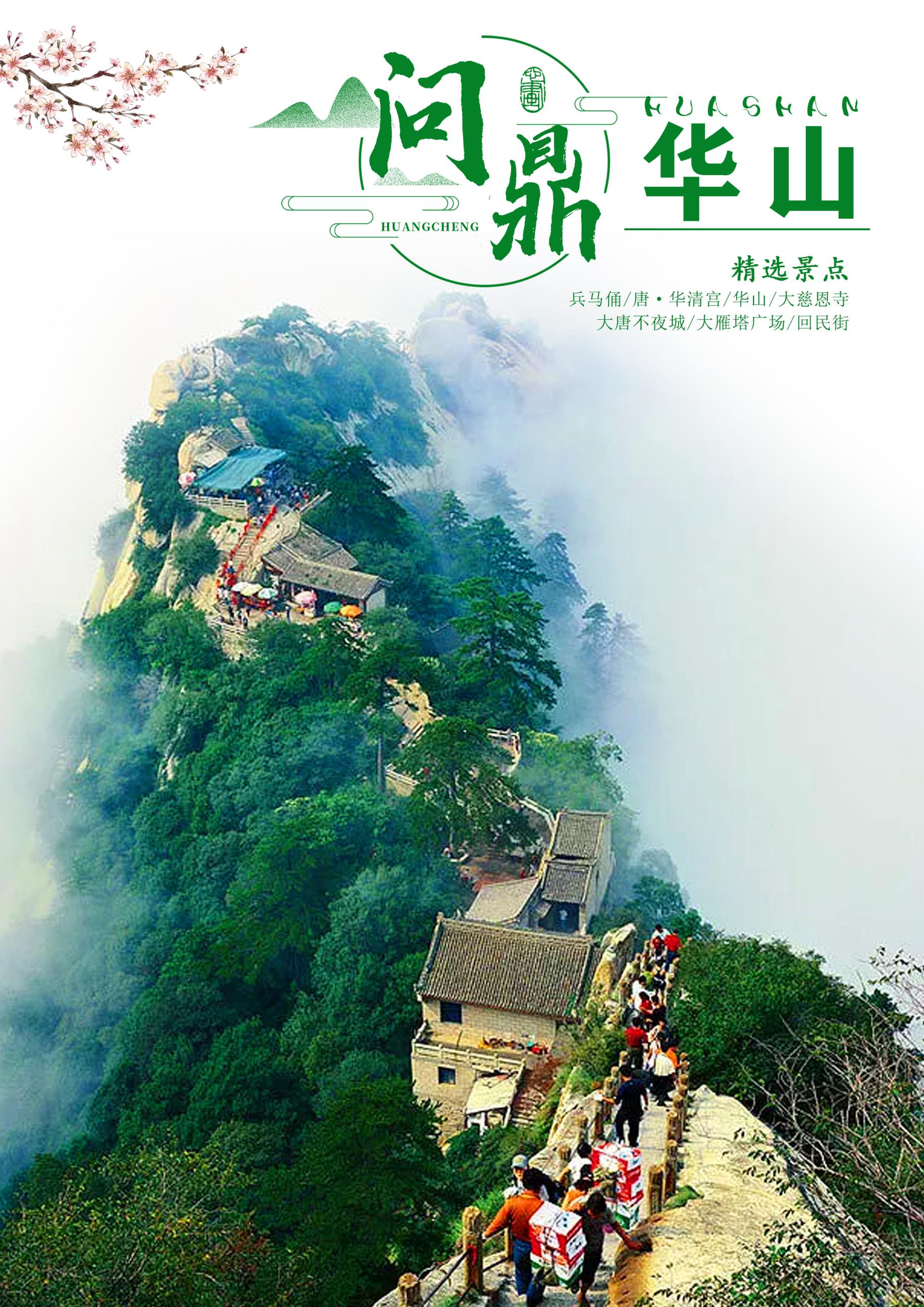 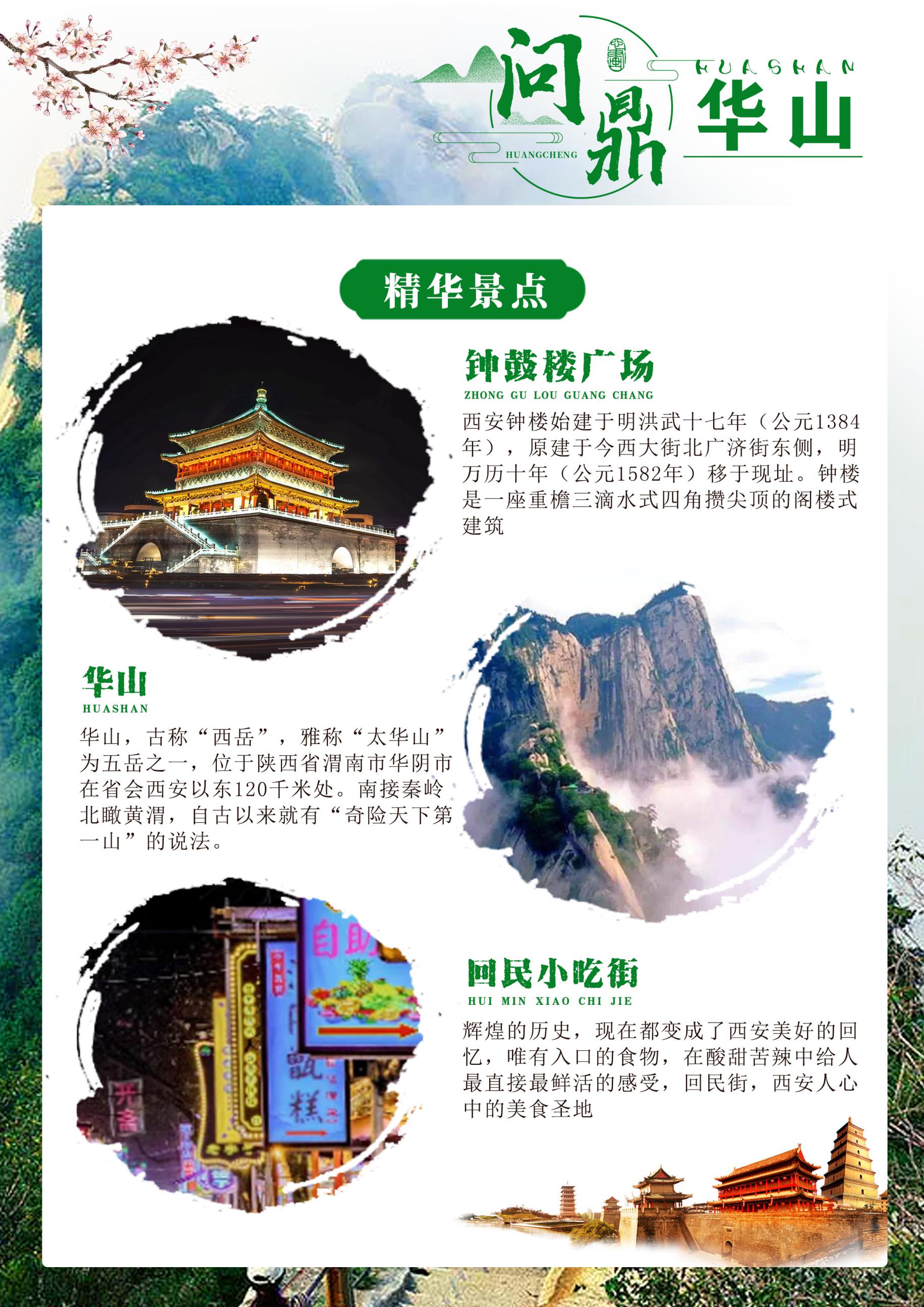 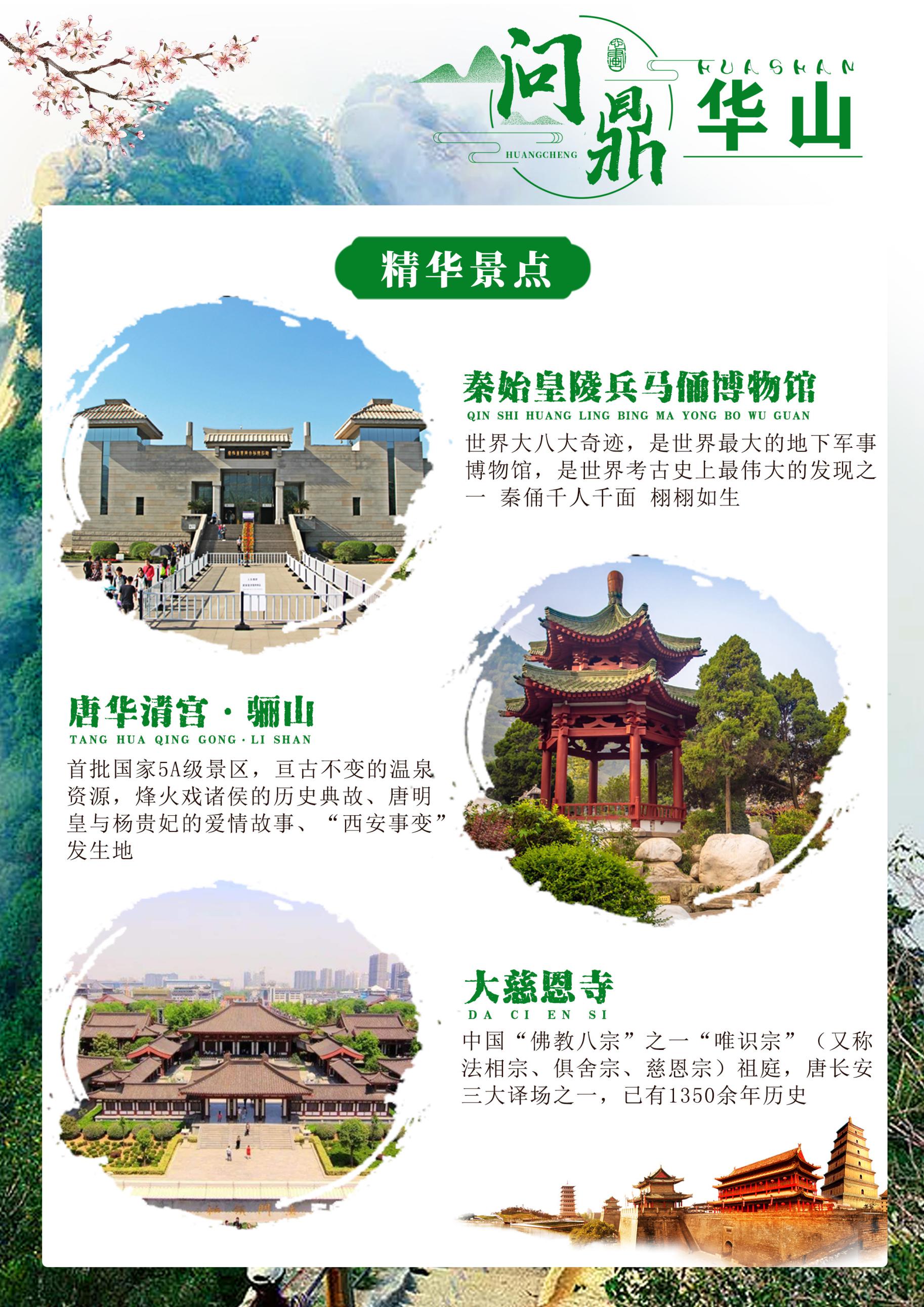 兵马俑、唐·华清宫&骊山、华山、大慈恩寺大唐不夜城、双动4日游兵马俑、唐·华清宫&骊山、华山、大慈恩寺大唐不夜城、双动4日游兵马俑、唐·华清宫&骊山、华山、大慈恩寺大唐不夜城、双动4日游兵马俑、唐·华清宫&骊山、华山、大慈恩寺大唐不夜城、双动4日游兵马俑、唐·华清宫&骊山、华山、大慈恩寺大唐不夜城、双动4日游兵马俑、唐·华清宫&骊山、华山、大慈恩寺大唐不夜城、双动4日游【 秒懂行程 】【 秒懂行程 】【 秒懂行程 】【 秒懂行程 】【 秒懂行程 】【 秒懂行程 】D1D1四川各地均可出发—动车前往西安                             不含餐，宿：西安四川各地均可出发—动车前往西安                             不含餐，宿：西安四川各地均可出发—动车前往西安                             不含餐，宿：西安四川各地均可出发—动车前往西安                             不含餐，宿：西安D2D2兵马俑、秦始皇和他的地下王国、华清宫&骊山、大唐不夜城                   含：早中餐，宿：西安或华山兵马俑、秦始皇和他的地下王国、华清宫&骊山、大唐不夜城                   含：早中餐，宿：西安或华山兵马俑、秦始皇和他的地下王国、华清宫&骊山、大唐不夜城                   含：早中餐，宿：西安或华山兵马俑、秦始皇和他的地下王国、华清宫&骊山、大唐不夜城                   含：早中餐，宿：西安或华山D3D3西岳华山                                               含：早中餐，宿：西安西岳华山                                               含：早中餐，宿：西安西岳华山                                               含：早中餐，宿：西安西岳华山                                               含：早中餐，宿：西安D4D4大慈恩寺、大雁塔北广场、钟鼓楼广场、回民街、返程                     含：早大慈恩寺、大雁塔北广场、钟鼓楼广场、回民街、返程                     含：早大慈恩寺、大雁塔北广场、钟鼓楼广场、回民街、返程                     含：早大慈恩寺、大雁塔北广场、钟鼓楼广场、回民街、返程                     含：早***在不减少景点的前提下，导游有权根据实际情况，适当调整景点游览顺序***1、西安接站人员会提前给客人短信或电话联系，到达车站/机场后，会有工作人员接站并送往酒店，手机务必保持畅通（抵达酒店后，请自行在酒店前台报名字办理入住手续，酒店押金客人自付，离店自行退押金，酒店有任何问题第一时间联系出团通知书紧急联系人）当天自由活动，无行程、无导游和工作人员陪同，请注意人身财产安全，陕西人为秦人，讲话口音偏重，如果有言语吼喝没有恶意，敬请谅解。2、由于游客来自全国各地、不同车次的客人，接站过程中可能会出现相互等候的情况，请予理解并耐心等候（也可自行打车前往酒店，费用自理）3、每天晚上 22:00 前旅行社工作人员会以短信或电话形式通知次日出行间和注意事项，请保持手机畅通，若22点前无人联系您，请联系出团通知书紧急联系人。 ***在不减少景点的前提下，导游有权根据实际情况，适当调整景点游览顺序***1、西安接站人员会提前给客人短信或电话联系，到达车站/机场后，会有工作人员接站并送往酒店，手机务必保持畅通（抵达酒店后，请自行在酒店前台报名字办理入住手续，酒店押金客人自付，离店自行退押金，酒店有任何问题第一时间联系出团通知书紧急联系人）当天自由活动，无行程、无导游和工作人员陪同，请注意人身财产安全，陕西人为秦人，讲话口音偏重，如果有言语吼喝没有恶意，敬请谅解。2、由于游客来自全国各地、不同车次的客人，接站过程中可能会出现相互等候的情况，请予理解并耐心等候（也可自行打车前往酒店，费用自理）3、每天晚上 22:00 前旅行社工作人员会以短信或电话形式通知次日出行间和注意事项，请保持手机畅通，若22点前无人联系您，请联系出团通知书紧急联系人。 ***在不减少景点的前提下，导游有权根据实际情况，适当调整景点游览顺序***1、西安接站人员会提前给客人短信或电话联系，到达车站/机场后，会有工作人员接站并送往酒店，手机务必保持畅通（抵达酒店后，请自行在酒店前台报名字办理入住手续，酒店押金客人自付，离店自行退押金，酒店有任何问题第一时间联系出团通知书紧急联系人）当天自由活动，无行程、无导游和工作人员陪同，请注意人身财产安全，陕西人为秦人，讲话口音偏重，如果有言语吼喝没有恶意，敬请谅解。2、由于游客来自全国各地、不同车次的客人，接站过程中可能会出现相互等候的情况，请予理解并耐心等候（也可自行打车前往酒店，费用自理）3、每天晚上 22:00 前旅行社工作人员会以短信或电话形式通知次日出行间和注意事项，请保持手机畅通，若22点前无人联系您，请联系出团通知书紧急联系人。 ***在不减少景点的前提下，导游有权根据实际情况，适当调整景点游览顺序***1、西安接站人员会提前给客人短信或电话联系，到达车站/机场后，会有工作人员接站并送往酒店，手机务必保持畅通（抵达酒店后，请自行在酒店前台报名字办理入住手续，酒店押金客人自付，离店自行退押金，酒店有任何问题第一时间联系出团通知书紧急联系人）当天自由活动，无行程、无导游和工作人员陪同，请注意人身财产安全，陕西人为秦人，讲话口音偏重，如果有言语吼喝没有恶意，敬请谅解。2、由于游客来自全国各地、不同车次的客人，接站过程中可能会出现相互等候的情况，请予理解并耐心等候（也可自行打车前往酒店，费用自理）3、每天晚上 22:00 前旅行社工作人员会以短信或电话形式通知次日出行间和注意事项，请保持手机畅通，若22点前无人联系您，请联系出团通知书紧急联系人。 ***在不减少景点的前提下，导游有权根据实际情况，适当调整景点游览顺序***1、西安接站人员会提前给客人短信或电话联系，到达车站/机场后，会有工作人员接站并送往酒店，手机务必保持畅通（抵达酒店后，请自行在酒店前台报名字办理入住手续，酒店押金客人自付，离店自行退押金，酒店有任何问题第一时间联系出团通知书紧急联系人）当天自由活动，无行程、无导游和工作人员陪同，请注意人身财产安全，陕西人为秦人，讲话口音偏重，如果有言语吼喝没有恶意，敬请谅解。2、由于游客来自全国各地、不同车次的客人，接站过程中可能会出现相互等候的情况，请予理解并耐心等候（也可自行打车前往酒店，费用自理）3、每天晚上 22:00 前旅行社工作人员会以短信或电话形式通知次日出行间和注意事项，请保持手机畅通，若22点前无人联系您，请联系出团通知书紧急联系人。 ***在不减少景点的前提下，导游有权根据实际情况，适当调整景点游览顺序***1、西安接站人员会提前给客人短信或电话联系，到达车站/机场后，会有工作人员接站并送往酒店，手机务必保持畅通（抵达酒店后，请自行在酒店前台报名字办理入住手续，酒店押金客人自付，离店自行退押金，酒店有任何问题第一时间联系出团通知书紧急联系人）当天自由活动，无行程、无导游和工作人员陪同，请注意人身财产安全，陕西人为秦人，讲话口音偏重，如果有言语吼喝没有恶意，敬请谅解。2、由于游客来自全国各地、不同车次的客人，接站过程中可能会出现相互等候的情况，请予理解并耐心等候（也可自行打车前往酒店，费用自理）3、每天晚上 22:00 前旅行社工作人员会以短信或电话形式通知次日出行间和注意事项，请保持手机畅通，若22点前无人联系您，请联系出团通知书紧急联系人。 详细行程安排详细行程安排详细行程安排详细行程安排详细行程安排详细行程安排第一天第一天四川 — 西安&自由活动四川 — 西安&自由活动不含餐宿：西安各位游客朋友，请乘动车前往魅力古都西安，接团后，途中欣赏美丽的沿途风光，入住酒店。当天自由活动。各位游客朋友，请乘动车前往魅力古都西安，接团后，途中欣赏美丽的沿途风光，入住酒店。当天自由活动。各位游客朋友，请乘动车前往魅力古都西安，接团后，途中欣赏美丽的沿途风光，入住酒店。当天自由活动。各位游客朋友，请乘动车前往魅力古都西安，接团后，途中欣赏美丽的沿途风光，入住酒店。当天自由活动。各位游客朋友，请乘动车前往魅力古都西安，接团后，途中欣赏美丽的沿途风光，入住酒店。当天自由活动。各位游客朋友，请乘动车前往魅力古都西安，接团后，途中欣赏美丽的沿途风光，入住酒店。当天自由活动。第二天第二天兵马俑、华清宫&骊山、秦始皇和他的地下王国、大唐不夜城兵马俑、华清宫&骊山、秦始皇和他的地下王国、大唐不夜城餐：早中宿：西安或华山早餐后，乘车前往临潼参观【华清池&骊山】（约1小时）。集古代皇家温泉园林和近代西安事变旧址于一体、唐玄宗与杨贵妃避暑的行宫。游览“春寒赐浴华清池，温泉水滑洗凝脂”的海棠汤、莲花汤、星辰汤、尚食汤以及太子汤。这里因骊山亘古不变的温泉资源、烽火戏诸侯的历史典故、唐明皇与杨贵妃的爱情故事及西安事变的发生地而享誉海外。中餐升级为秦始皇统一天下后招待六国使臣的《秦宴》。中餐后，让我们共同期待3D巨幕电影【秦始皇和他的地下王国】（节假日不安排,赠送项目无退费）。参观世界文化遗产“世界第八大奇迹”、肃立于地下两千年之久的【秦始皇帝陵博物院】（1、2、3 号坑、铜车马展厅）（约2.5小时），这是世界上最大的“地下军事博物馆”世界考古史上最伟大的发现之一，庞大的地下博物馆埋藏着中国第一位皇帝秦始皇陵寝的守护军队，近万人与真人真马同样大小的陶俑组成了庞大的军队，这些兵俑职责分明，军阵整齐，将军、武士、弓箭手、车士、骑兵应有尽有，不知不觉间便将你引入了战马嘶鸣，崖战在即的秦军战营，使游人无不为之震慑。赠送游览【大唐不夜城】，打卡现代唐人（形式多样的欢乐巡游和街头的演艺表演让人流连忘返），打卡大雁塔南北广场、打卡网红地大悦城 ，打卡网红街区。大唐不夜城是以盛唐文化为背景，以唐风元素为主线，以体验消费为特征，着力打造集购物、餐饮、娱乐、休闲、旅游、商务为一体的一站式消费天堂——中国第一文化MALL。夜游结束自行返回酒店！早餐后，乘车前往临潼参观【华清池&骊山】（约1小时）。集古代皇家温泉园林和近代西安事变旧址于一体、唐玄宗与杨贵妃避暑的行宫。游览“春寒赐浴华清池，温泉水滑洗凝脂”的海棠汤、莲花汤、星辰汤、尚食汤以及太子汤。这里因骊山亘古不变的温泉资源、烽火戏诸侯的历史典故、唐明皇与杨贵妃的爱情故事及西安事变的发生地而享誉海外。中餐升级为秦始皇统一天下后招待六国使臣的《秦宴》。中餐后，让我们共同期待3D巨幕电影【秦始皇和他的地下王国】（节假日不安排,赠送项目无退费）。参观世界文化遗产“世界第八大奇迹”、肃立于地下两千年之久的【秦始皇帝陵博物院】（1、2、3 号坑、铜车马展厅）（约2.5小时），这是世界上最大的“地下军事博物馆”世界考古史上最伟大的发现之一，庞大的地下博物馆埋藏着中国第一位皇帝秦始皇陵寝的守护军队，近万人与真人真马同样大小的陶俑组成了庞大的军队，这些兵俑职责分明，军阵整齐，将军、武士、弓箭手、车士、骑兵应有尽有，不知不觉间便将你引入了战马嘶鸣，崖战在即的秦军战营，使游人无不为之震慑。赠送游览【大唐不夜城】，打卡现代唐人（形式多样的欢乐巡游和街头的演艺表演让人流连忘返），打卡大雁塔南北广场、打卡网红地大悦城 ，打卡网红街区。大唐不夜城是以盛唐文化为背景，以唐风元素为主线，以体验消费为特征，着力打造集购物、餐饮、娱乐、休闲、旅游、商务为一体的一站式消费天堂——中国第一文化MALL。夜游结束自行返回酒店！早餐后，乘车前往临潼参观【华清池&骊山】（约1小时）。集古代皇家温泉园林和近代西安事变旧址于一体、唐玄宗与杨贵妃避暑的行宫。游览“春寒赐浴华清池，温泉水滑洗凝脂”的海棠汤、莲花汤、星辰汤、尚食汤以及太子汤。这里因骊山亘古不变的温泉资源、烽火戏诸侯的历史典故、唐明皇与杨贵妃的爱情故事及西安事变的发生地而享誉海外。中餐升级为秦始皇统一天下后招待六国使臣的《秦宴》。中餐后，让我们共同期待3D巨幕电影【秦始皇和他的地下王国】（节假日不安排,赠送项目无退费）。参观世界文化遗产“世界第八大奇迹”、肃立于地下两千年之久的【秦始皇帝陵博物院】（1、2、3 号坑、铜车马展厅）（约2.5小时），这是世界上最大的“地下军事博物馆”世界考古史上最伟大的发现之一，庞大的地下博物馆埋藏着中国第一位皇帝秦始皇陵寝的守护军队，近万人与真人真马同样大小的陶俑组成了庞大的军队，这些兵俑职责分明，军阵整齐，将军、武士、弓箭手、车士、骑兵应有尽有，不知不觉间便将你引入了战马嘶鸣，崖战在即的秦军战营，使游人无不为之震慑。赠送游览【大唐不夜城】，打卡现代唐人（形式多样的欢乐巡游和街头的演艺表演让人流连忘返），打卡大雁塔南北广场、打卡网红地大悦城 ，打卡网红街区。大唐不夜城是以盛唐文化为背景，以唐风元素为主线，以体验消费为特征，着力打造集购物、餐饮、娱乐、休闲、旅游、商务为一体的一站式消费天堂——中国第一文化MALL。夜游结束自行返回酒店！早餐后，乘车前往临潼参观【华清池&骊山】（约1小时）。集古代皇家温泉园林和近代西安事变旧址于一体、唐玄宗与杨贵妃避暑的行宫。游览“春寒赐浴华清池，温泉水滑洗凝脂”的海棠汤、莲花汤、星辰汤、尚食汤以及太子汤。这里因骊山亘古不变的温泉资源、烽火戏诸侯的历史典故、唐明皇与杨贵妃的爱情故事及西安事变的发生地而享誉海外。中餐升级为秦始皇统一天下后招待六国使臣的《秦宴》。中餐后，让我们共同期待3D巨幕电影【秦始皇和他的地下王国】（节假日不安排,赠送项目无退费）。参观世界文化遗产“世界第八大奇迹”、肃立于地下两千年之久的【秦始皇帝陵博物院】（1、2、3 号坑、铜车马展厅）（约2.5小时），这是世界上最大的“地下军事博物馆”世界考古史上最伟大的发现之一，庞大的地下博物馆埋藏着中国第一位皇帝秦始皇陵寝的守护军队，近万人与真人真马同样大小的陶俑组成了庞大的军队，这些兵俑职责分明，军阵整齐，将军、武士、弓箭手、车士、骑兵应有尽有，不知不觉间便将你引入了战马嘶鸣，崖战在即的秦军战营，使游人无不为之震慑。赠送游览【大唐不夜城】，打卡现代唐人（形式多样的欢乐巡游和街头的演艺表演让人流连忘返），打卡大雁塔南北广场、打卡网红地大悦城 ，打卡网红街区。大唐不夜城是以盛唐文化为背景，以唐风元素为主线，以体验消费为特征，着力打造集购物、餐饮、娱乐、休闲、旅游、商务为一体的一站式消费天堂——中国第一文化MALL。夜游结束自行返回酒店！早餐后，乘车前往临潼参观【华清池&骊山】（约1小时）。集古代皇家温泉园林和近代西安事变旧址于一体、唐玄宗与杨贵妃避暑的行宫。游览“春寒赐浴华清池，温泉水滑洗凝脂”的海棠汤、莲花汤、星辰汤、尚食汤以及太子汤。这里因骊山亘古不变的温泉资源、烽火戏诸侯的历史典故、唐明皇与杨贵妃的爱情故事及西安事变的发生地而享誉海外。中餐升级为秦始皇统一天下后招待六国使臣的《秦宴》。中餐后，让我们共同期待3D巨幕电影【秦始皇和他的地下王国】（节假日不安排,赠送项目无退费）。参观世界文化遗产“世界第八大奇迹”、肃立于地下两千年之久的【秦始皇帝陵博物院】（1、2、3 号坑、铜车马展厅）（约2.5小时），这是世界上最大的“地下军事博物馆”世界考古史上最伟大的发现之一，庞大的地下博物馆埋藏着中国第一位皇帝秦始皇陵寝的守护军队，近万人与真人真马同样大小的陶俑组成了庞大的军队，这些兵俑职责分明，军阵整齐，将军、武士、弓箭手、车士、骑兵应有尽有，不知不觉间便将你引入了战马嘶鸣，崖战在即的秦军战营，使游人无不为之震慑。赠送游览【大唐不夜城】，打卡现代唐人（形式多样的欢乐巡游和街头的演艺表演让人流连忘返），打卡大雁塔南北广场、打卡网红地大悦城 ，打卡网红街区。大唐不夜城是以盛唐文化为背景，以唐风元素为主线，以体验消费为特征，着力打造集购物、餐饮、娱乐、休闲、旅游、商务为一体的一站式消费天堂——中国第一文化MALL。夜游结束自行返回酒店！早餐后，乘车前往临潼参观【华清池&骊山】（约1小时）。集古代皇家温泉园林和近代西安事变旧址于一体、唐玄宗与杨贵妃避暑的行宫。游览“春寒赐浴华清池，温泉水滑洗凝脂”的海棠汤、莲花汤、星辰汤、尚食汤以及太子汤。这里因骊山亘古不变的温泉资源、烽火戏诸侯的历史典故、唐明皇与杨贵妃的爱情故事及西安事变的发生地而享誉海外。中餐升级为秦始皇统一天下后招待六国使臣的《秦宴》。中餐后，让我们共同期待3D巨幕电影【秦始皇和他的地下王国】（节假日不安排,赠送项目无退费）。参观世界文化遗产“世界第八大奇迹”、肃立于地下两千年之久的【秦始皇帝陵博物院】（1、2、3 号坑、铜车马展厅）（约2.5小时），这是世界上最大的“地下军事博物馆”世界考古史上最伟大的发现之一，庞大的地下博物馆埋藏着中国第一位皇帝秦始皇陵寝的守护军队，近万人与真人真马同样大小的陶俑组成了庞大的军队，这些兵俑职责分明，军阵整齐，将军、武士、弓箭手、车士、骑兵应有尽有，不知不觉间便将你引入了战马嘶鸣，崖战在即的秦军战营，使游人无不为之震慑。赠送游览【大唐不夜城】，打卡现代唐人（形式多样的欢乐巡游和街头的演艺表演让人流连忘返），打卡大雁塔南北广场、打卡网红地大悦城 ，打卡网红街区。大唐不夜城是以盛唐文化为背景，以唐风元素为主线，以体验消费为特征，着力打造集购物、餐饮、娱乐、休闲、旅游、商务为一体的一站式消费天堂——中国第一文化MALL。夜游结束自行返回酒店！自费推荐：1.《驼铃传奇》会跑的大型实景演艺（自理 298 元，演出约 70 分钟） 2.《复活的军团》大型沉浸式战争史剧（自理 298元，演出约 70 钟） （自费项目自愿参加，不参加敬请等待团友参观结束一起返程）贴心安排：升级秦始皇统一天下后招待六国使臣的《秦宴》友情赠送：3D巨幕电影【秦始皇和他的地下王国】（节假日不安排,赠送项目无退费）温馨提示：1、华清池景区电瓶车自理20元/人,骊山往返索道60元/人自理,兵马俑景区电瓶车自理单程5元/人   2、陕西景区多为5A级无烟无噪音景区，人文历史三分看七分听，为更加深入的了解秦唐文化，3、赠送无线蓝牙耳机使用，既尊重景区规定做文明旅游人，又紧跟导游步伐聆听历史的变革，不虚此行！4、大唐不夜城为赠送项目，此活动在参观完自费演出后统一安排前往，因大唐不夜城街区特殊性，我社将安排客人自由活动，不安排导游和车辆等候，故客人可根据自身游览时间自行返回酒店。 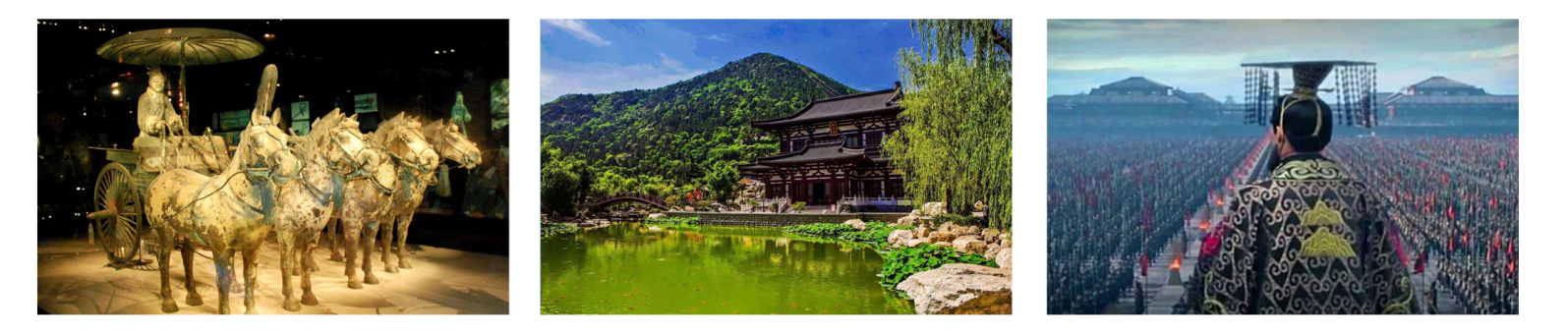 自费推荐：1.《驼铃传奇》会跑的大型实景演艺（自理 298 元，演出约 70 分钟） 2.《复活的军团》大型沉浸式战争史剧（自理 298元，演出约 70 钟） （自费项目自愿参加，不参加敬请等待团友参观结束一起返程）贴心安排：升级秦始皇统一天下后招待六国使臣的《秦宴》友情赠送：3D巨幕电影【秦始皇和他的地下王国】（节假日不安排,赠送项目无退费）温馨提示：1、华清池景区电瓶车自理20元/人,骊山往返索道60元/人自理,兵马俑景区电瓶车自理单程5元/人   2、陕西景区多为5A级无烟无噪音景区，人文历史三分看七分听，为更加深入的了解秦唐文化，3、赠送无线蓝牙耳机使用，既尊重景区规定做文明旅游人，又紧跟导游步伐聆听历史的变革，不虚此行！4、大唐不夜城为赠送项目，此活动在参观完自费演出后统一安排前往，因大唐不夜城街区特殊性，我社将安排客人自由活动，不安排导游和车辆等候，故客人可根据自身游览时间自行返回酒店。 自费推荐：1.《驼铃传奇》会跑的大型实景演艺（自理 298 元，演出约 70 分钟） 2.《复活的军团》大型沉浸式战争史剧（自理 298元，演出约 70 钟） （自费项目自愿参加，不参加敬请等待团友参观结束一起返程）贴心安排：升级秦始皇统一天下后招待六国使臣的《秦宴》友情赠送：3D巨幕电影【秦始皇和他的地下王国】（节假日不安排,赠送项目无退费）温馨提示：1、华清池景区电瓶车自理20元/人,骊山往返索道60元/人自理,兵马俑景区电瓶车自理单程5元/人   2、陕西景区多为5A级无烟无噪音景区，人文历史三分看七分听，为更加深入的了解秦唐文化，3、赠送无线蓝牙耳机使用，既尊重景区规定做文明旅游人，又紧跟导游步伐聆听历史的变革，不虚此行！4、大唐不夜城为赠送项目，此活动在参观完自费演出后统一安排前往，因大唐不夜城街区特殊性，我社将安排客人自由活动，不安排导游和车辆等候，故客人可根据自身游览时间自行返回酒店。 自费推荐：1.《驼铃传奇》会跑的大型实景演艺（自理 298 元，演出约 70 分钟） 2.《复活的军团》大型沉浸式战争史剧（自理 298元，演出约 70 钟） （自费项目自愿参加，不参加敬请等待团友参观结束一起返程）贴心安排：升级秦始皇统一天下后招待六国使臣的《秦宴》友情赠送：3D巨幕电影【秦始皇和他的地下王国】（节假日不安排,赠送项目无退费）温馨提示：1、华清池景区电瓶车自理20元/人,骊山往返索道60元/人自理,兵马俑景区电瓶车自理单程5元/人   2、陕西景区多为5A级无烟无噪音景区，人文历史三分看七分听，为更加深入的了解秦唐文化，3、赠送无线蓝牙耳机使用，既尊重景区规定做文明旅游人，又紧跟导游步伐聆听历史的变革，不虚此行！4、大唐不夜城为赠送项目，此活动在参观完自费演出后统一安排前往，因大唐不夜城街区特殊性，我社将安排客人自由活动，不安排导游和车辆等候，故客人可根据自身游览时间自行返回酒店。 自费推荐：1.《驼铃传奇》会跑的大型实景演艺（自理 298 元，演出约 70 分钟） 2.《复活的军团》大型沉浸式战争史剧（自理 298元，演出约 70 钟） （自费项目自愿参加，不参加敬请等待团友参观结束一起返程）贴心安排：升级秦始皇统一天下后招待六国使臣的《秦宴》友情赠送：3D巨幕电影【秦始皇和他的地下王国】（节假日不安排,赠送项目无退费）温馨提示：1、华清池景区电瓶车自理20元/人,骊山往返索道60元/人自理,兵马俑景区电瓶车自理单程5元/人   2、陕西景区多为5A级无烟无噪音景区，人文历史三分看七分听，为更加深入的了解秦唐文化，3、赠送无线蓝牙耳机使用，既尊重景区规定做文明旅游人，又紧跟导游步伐聆听历史的变革，不虚此行！4、大唐不夜城为赠送项目，此活动在参观完自费演出后统一安排前往，因大唐不夜城街区特殊性，我社将安排客人自由活动，不安排导游和车辆等候，故客人可根据自身游览时间自行返回酒店。 自费推荐：1.《驼铃传奇》会跑的大型实景演艺（自理 298 元，演出约 70 分钟） 2.《复活的军团》大型沉浸式战争史剧（自理 298元，演出约 70 钟） （自费项目自愿参加，不参加敬请等待团友参观结束一起返程）贴心安排：升级秦始皇统一天下后招待六国使臣的《秦宴》友情赠送：3D巨幕电影【秦始皇和他的地下王国】（节假日不安排,赠送项目无退费）温馨提示：1、华清池景区电瓶车自理20元/人,骊山往返索道60元/人自理,兵马俑景区电瓶车自理单程5元/人   2、陕西景区多为5A级无烟无噪音景区，人文历史三分看七分听，为更加深入的了解秦唐文化，3、赠送无线蓝牙耳机使用，既尊重景区规定做文明旅游人，又紧跟导游步伐聆听历史的变革，不虚此行！4、大唐不夜城为赠送项目，此活动在参观完自费演出后统一安排前往，因大唐不夜城街区特殊性，我社将安排客人自由活动，不安排导游和车辆等候，故客人可根据自身游览时间自行返回酒店。 第三天第三天西岳华山西岳华山餐：早中宿：西安早餐后，游览“奇险天下第一山”【华山】（约5-6小时），华山“山高五千仞，削成而四方”五岳中海拔最高，险峻挺拔。金庸先生豪笔一挥，奠定了华山至关重要的“江湖地位”，“华山论剑”描绘了江湖英雄置身于奇险峻峭的华山，比试武功高下，谈论武学之道，排列武术伯仲，创造了一个神秘、诡奇、险绝的剑侠世界。华山也因此充满了险气、仙气、剑气和英气、豪气、义气。环顾华山谁是主，从容骑马上峰巅。御剑乘风来，除魔天地间，有酒乐逍遥，无酒我亦颠，一饮黄河水，再饮吞日月。那些鹞子翻身、长空栈道……，华山之险五绝之一，大侠您岂能错过？可感受手攀铁链，脚踩石窝，旋转而下的鹞子翻身；亦可孤胆挑战仅容一人通过，脚底就是万丈深渊的长空栈道；或是横叉云颠的苍龙岭。一场酣畅淋漓之后，乘车返回西安。早餐后，游览“奇险天下第一山”【华山】（约5-6小时），华山“山高五千仞，削成而四方”五岳中海拔最高，险峻挺拔。金庸先生豪笔一挥，奠定了华山至关重要的“江湖地位”，“华山论剑”描绘了江湖英雄置身于奇险峻峭的华山，比试武功高下，谈论武学之道，排列武术伯仲，创造了一个神秘、诡奇、险绝的剑侠世界。华山也因此充满了险气、仙气、剑气和英气、豪气、义气。环顾华山谁是主，从容骑马上峰巅。御剑乘风来，除魔天地间，有酒乐逍遥，无酒我亦颠，一饮黄河水，再饮吞日月。那些鹞子翻身、长空栈道……，华山之险五绝之一，大侠您岂能错过？可感受手攀铁链，脚踩石窝，旋转而下的鹞子翻身；亦可孤胆挑战仅容一人通过，脚底就是万丈深渊的长空栈道；或是横叉云颠的苍龙岭。一场酣畅淋漓之后，乘车返回西安。早餐后，游览“奇险天下第一山”【华山】（约5-6小时），华山“山高五千仞，削成而四方”五岳中海拔最高，险峻挺拔。金庸先生豪笔一挥，奠定了华山至关重要的“江湖地位”，“华山论剑”描绘了江湖英雄置身于奇险峻峭的华山，比试武功高下，谈论武学之道，排列武术伯仲，创造了一个神秘、诡奇、险绝的剑侠世界。华山也因此充满了险气、仙气、剑气和英气、豪气、义气。环顾华山谁是主，从容骑马上峰巅。御剑乘风来，除魔天地间，有酒乐逍遥，无酒我亦颠，一饮黄河水，再饮吞日月。那些鹞子翻身、长空栈道……，华山之险五绝之一，大侠您岂能错过？可感受手攀铁链，脚踩石窝，旋转而下的鹞子翻身；亦可孤胆挑战仅容一人通过，脚底就是万丈深渊的长空栈道；或是横叉云颠的苍龙岭。一场酣畅淋漓之后，乘车返回西安。早餐后，游览“奇险天下第一山”【华山】（约5-6小时），华山“山高五千仞，削成而四方”五岳中海拔最高，险峻挺拔。金庸先生豪笔一挥，奠定了华山至关重要的“江湖地位”，“华山论剑”描绘了江湖英雄置身于奇险峻峭的华山，比试武功高下，谈论武学之道，排列武术伯仲，创造了一个神秘、诡奇、险绝的剑侠世界。华山也因此充满了险气、仙气、剑气和英气、豪气、义气。环顾华山谁是主，从容骑马上峰巅。御剑乘风来，除魔天地间，有酒乐逍遥，无酒我亦颠，一饮黄河水，再饮吞日月。那些鹞子翻身、长空栈道……，华山之险五绝之一，大侠您岂能错过？可感受手攀铁链，脚踩石窝，旋转而下的鹞子翻身；亦可孤胆挑战仅容一人通过，脚底就是万丈深渊的长空栈道；或是横叉云颠的苍龙岭。一场酣畅淋漓之后，乘车返回西安。早餐后，游览“奇险天下第一山”【华山】（约5-6小时），华山“山高五千仞，削成而四方”五岳中海拔最高，险峻挺拔。金庸先生豪笔一挥，奠定了华山至关重要的“江湖地位”，“华山论剑”描绘了江湖英雄置身于奇险峻峭的华山，比试武功高下，谈论武学之道，排列武术伯仲，创造了一个神秘、诡奇、险绝的剑侠世界。华山也因此充满了险气、仙气、剑气和英气、豪气、义气。环顾华山谁是主，从容骑马上峰巅。御剑乘风来，除魔天地间，有酒乐逍遥，无酒我亦颠，一饮黄河水，再饮吞日月。那些鹞子翻身、长空栈道……，华山之险五绝之一，大侠您岂能错过？可感受手攀铁链，脚踩石窝，旋转而下的鹞子翻身；亦可孤胆挑战仅容一人通过，脚底就是万丈深渊的长空栈道；或是横叉云颠的苍龙岭。一场酣畅淋漓之后，乘车返回西安。早餐后，游览“奇险天下第一山”【华山】（约5-6小时），华山“山高五千仞，削成而四方”五岳中海拔最高，险峻挺拔。金庸先生豪笔一挥，奠定了华山至关重要的“江湖地位”，“华山论剑”描绘了江湖英雄置身于奇险峻峭的华山，比试武功高下，谈论武学之道，排列武术伯仲，创造了一个神秘、诡奇、险绝的剑侠世界。华山也因此充满了险气、仙气、剑气和英气、豪气、义气。环顾华山谁是主，从容骑马上峰巅。御剑乘风来，除魔天地间，有酒乐逍遥，无酒我亦颠，一饮黄河水，再饮吞日月。那些鹞子翻身、长空栈道……，华山之险五绝之一，大侠您岂能错过？可感受手攀铁链，脚踩石窝，旋转而下的鹞子翻身；亦可孤胆挑战仅容一人通过，脚底就是万丈深渊的长空栈道；或是横叉云颠的苍龙岭。一场酣畅淋漓之后，乘车返回西安。精心安排：华山登山能量包、赠送登山手套，特别赠送祈福带，诸愿成就、吉祥自在，为自己和家人祈福！温馨提示：由于职业的身体承受因素，导游带您乘索道上山，讲解并交代注意事项后，将由您在山上自由选择路线爬山，导游在山下约定的时间、地点等候集合。友情提示：因华山索道交通现有两条（北峰索道和西峰索道），所以索道交通将由客人根据个人喜好自费选择乘坐。有以下三种乘坐方式供游客选择：北峰往返150元/人，进山车40元/人;2、西峰上北峰下220元/人，进山车60元/人;
3、西峰往返280元/人，进山车80元/人 ;行程中赠送项目，因游客自行放弃或不可抗力因素导致不能参加的，费用无法退还。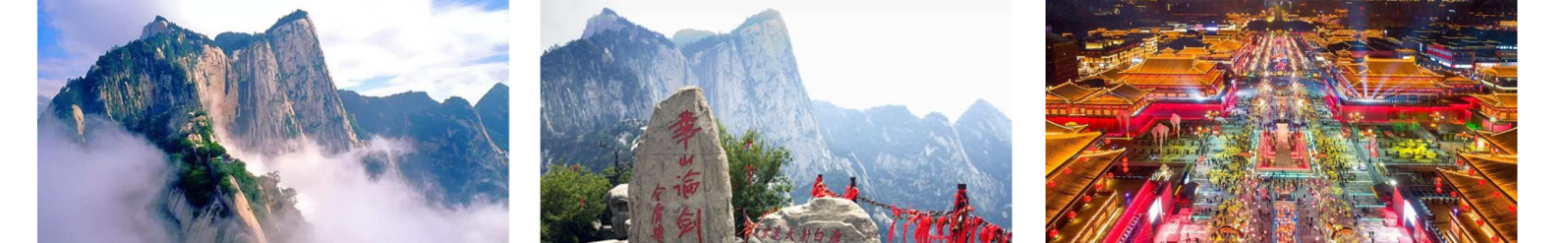 精心安排：华山登山能量包、赠送登山手套，特别赠送祈福带，诸愿成就、吉祥自在，为自己和家人祈福！温馨提示：由于职业的身体承受因素，导游带您乘索道上山，讲解并交代注意事项后，将由您在山上自由选择路线爬山，导游在山下约定的时间、地点等候集合。友情提示：因华山索道交通现有两条（北峰索道和西峰索道），所以索道交通将由客人根据个人喜好自费选择乘坐。有以下三种乘坐方式供游客选择：北峰往返150元/人，进山车40元/人;2、西峰上北峰下220元/人，进山车60元/人;
3、西峰往返280元/人，进山车80元/人 ;行程中赠送项目，因游客自行放弃或不可抗力因素导致不能参加的，费用无法退还。精心安排：华山登山能量包、赠送登山手套，特别赠送祈福带，诸愿成就、吉祥自在，为自己和家人祈福！温馨提示：由于职业的身体承受因素，导游带您乘索道上山，讲解并交代注意事项后，将由您在山上自由选择路线爬山，导游在山下约定的时间、地点等候集合。友情提示：因华山索道交通现有两条（北峰索道和西峰索道），所以索道交通将由客人根据个人喜好自费选择乘坐。有以下三种乘坐方式供游客选择：北峰往返150元/人，进山车40元/人;2、西峰上北峰下220元/人，进山车60元/人;
3、西峰往返280元/人，进山车80元/人 ;行程中赠送项目，因游客自行放弃或不可抗力因素导致不能参加的，费用无法退还。精心安排：华山登山能量包、赠送登山手套，特别赠送祈福带，诸愿成就、吉祥自在，为自己和家人祈福！温馨提示：由于职业的身体承受因素，导游带您乘索道上山，讲解并交代注意事项后，将由您在山上自由选择路线爬山，导游在山下约定的时间、地点等候集合。友情提示：因华山索道交通现有两条（北峰索道和西峰索道），所以索道交通将由客人根据个人喜好自费选择乘坐。有以下三种乘坐方式供游客选择：北峰往返150元/人，进山车40元/人;2、西峰上北峰下220元/人，进山车60元/人;
3、西峰往返280元/人，进山车80元/人 ;行程中赠送项目，因游客自行放弃或不可抗力因素导致不能参加的，费用无法退还。精心安排：华山登山能量包、赠送登山手套，特别赠送祈福带，诸愿成就、吉祥自在，为自己和家人祈福！温馨提示：由于职业的身体承受因素，导游带您乘索道上山，讲解并交代注意事项后，将由您在山上自由选择路线爬山，导游在山下约定的时间、地点等候集合。友情提示：因华山索道交通现有两条（北峰索道和西峰索道），所以索道交通将由客人根据个人喜好自费选择乘坐。有以下三种乘坐方式供游客选择：北峰往返150元/人，进山车40元/人;2、西峰上北峰下220元/人，进山车60元/人;
3、西峰往返280元/人，进山车80元/人 ;行程中赠送项目，因游客自行放弃或不可抗力因素导致不能参加的，费用无法退还。精心安排：华山登山能量包、赠送登山手套，特别赠送祈福带，诸愿成就、吉祥自在，为自己和家人祈福！温馨提示：由于职业的身体承受因素，导游带您乘索道上山，讲解并交代注意事项后，将由您在山上自由选择路线爬山，导游在山下约定的时间、地点等候集合。友情提示：因华山索道交通现有两条（北峰索道和西峰索道），所以索道交通将由客人根据个人喜好自费选择乘坐。有以下三种乘坐方式供游客选择：北峰往返150元/人，进山车40元/人;2、西峰上北峰下220元/人，进山车60元/人;
3、西峰往返280元/人，进山车80元/人 ;行程中赠送项目，因游客自行放弃或不可抗力因素导致不能参加的，费用无法退还。第四天第四天大慈恩寺--大雁塔--钟鼓楼广场--回民街—返程大慈恩寺--大雁塔--钟鼓楼广场--回民街—返程餐：早不含宿早餐后游览：游览千年古刹之皇家寺院【大慈恩寺】（约2小时），拂尘净心，守望长安1300余年的大雁塔就坐落于此（登塔自理30元/人）。盛唐西市的仿唐建筑广场—【大雁塔北广场】期间，鉴赏—【玄奘法师塑像】，寻觅当年取经路上的奇幻故事，远观唐玄奘法师译经所在地—大雁塔。抵达回民小吃仿古一条街—【回民街】，游览西安市中心地标—【钟鼓楼广场】，感受“晨钟暮鼓”；漫步于最具西北少数民族特色的—【回民坊小吃步行街】，当地人闻名遐迩的老街巷里，到处可以找到最地道的清真美食！霸占西安美食排行榜的【网红蛋菜夹馍】、没有翅膀却能带你味蕾飞翔的【羊肉泡馍】、等等等等超多美食！中餐自理，告别以往的团餐，想吃什么由您做主，可自行品尝300种特色小吃，柳枝羊肉串、贾三灌汤包子、老米家羊肉泡馍、东南亚甄糕、麻酱凉皮、黄桂柿子饼、 水盆羊肉、卤汁凉粉 这些充满烟火气息的小店，才是吃货们的追逐之地......参观完毕后，由司机送往高铁站，结束愉快旅程！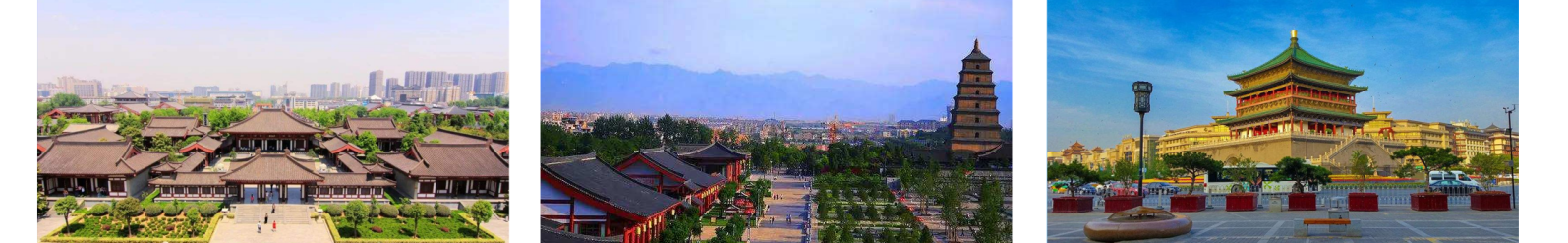 早餐后游览：游览千年古刹之皇家寺院【大慈恩寺】（约2小时），拂尘净心，守望长安1300余年的大雁塔就坐落于此（登塔自理30元/人）。盛唐西市的仿唐建筑广场—【大雁塔北广场】期间，鉴赏—【玄奘法师塑像】，寻觅当年取经路上的奇幻故事，远观唐玄奘法师译经所在地—大雁塔。抵达回民小吃仿古一条街—【回民街】，游览西安市中心地标—【钟鼓楼广场】，感受“晨钟暮鼓”；漫步于最具西北少数民族特色的—【回民坊小吃步行街】，当地人闻名遐迩的老街巷里，到处可以找到最地道的清真美食！霸占西安美食排行榜的【网红蛋菜夹馍】、没有翅膀却能带你味蕾飞翔的【羊肉泡馍】、等等等等超多美食！中餐自理，告别以往的团餐，想吃什么由您做主，可自行品尝300种特色小吃，柳枝羊肉串、贾三灌汤包子、老米家羊肉泡馍、东南亚甄糕、麻酱凉皮、黄桂柿子饼、 水盆羊肉、卤汁凉粉 这些充满烟火气息的小店，才是吃货们的追逐之地......参观完毕后，由司机送往高铁站，结束愉快旅程！早餐后游览：游览千年古刹之皇家寺院【大慈恩寺】（约2小时），拂尘净心，守望长安1300余年的大雁塔就坐落于此（登塔自理30元/人）。盛唐西市的仿唐建筑广场—【大雁塔北广场】期间，鉴赏—【玄奘法师塑像】，寻觅当年取经路上的奇幻故事，远观唐玄奘法师译经所在地—大雁塔。抵达回民小吃仿古一条街—【回民街】，游览西安市中心地标—【钟鼓楼广场】，感受“晨钟暮鼓”；漫步于最具西北少数民族特色的—【回民坊小吃步行街】，当地人闻名遐迩的老街巷里，到处可以找到最地道的清真美食！霸占西安美食排行榜的【网红蛋菜夹馍】、没有翅膀却能带你味蕾飞翔的【羊肉泡馍】、等等等等超多美食！中餐自理，告别以往的团餐，想吃什么由您做主，可自行品尝300种特色小吃，柳枝羊肉串、贾三灌汤包子、老米家羊肉泡馍、东南亚甄糕、麻酱凉皮、黄桂柿子饼、 水盆羊肉、卤汁凉粉 这些充满烟火气息的小店，才是吃货们的追逐之地......参观完毕后，由司机送往高铁站，结束愉快旅程！早餐后游览：游览千年古刹之皇家寺院【大慈恩寺】（约2小时），拂尘净心，守望长安1300余年的大雁塔就坐落于此（登塔自理30元/人）。盛唐西市的仿唐建筑广场—【大雁塔北广场】期间，鉴赏—【玄奘法师塑像】，寻觅当年取经路上的奇幻故事，远观唐玄奘法师译经所在地—大雁塔。抵达回民小吃仿古一条街—【回民街】，游览西安市中心地标—【钟鼓楼广场】，感受“晨钟暮鼓”；漫步于最具西北少数民族特色的—【回民坊小吃步行街】，当地人闻名遐迩的老街巷里，到处可以找到最地道的清真美食！霸占西安美食排行榜的【网红蛋菜夹馍】、没有翅膀却能带你味蕾飞翔的【羊肉泡馍】、等等等等超多美食！中餐自理，告别以往的团餐，想吃什么由您做主，可自行品尝300种特色小吃，柳枝羊肉串、贾三灌汤包子、老米家羊肉泡馍、东南亚甄糕、麻酱凉皮、黄桂柿子饼、 水盆羊肉、卤汁凉粉 这些充满烟火气息的小店，才是吃货们的追逐之地......参观完毕后，由司机送往高铁站，结束愉快旅程！早餐后游览：游览千年古刹之皇家寺院【大慈恩寺】（约2小时），拂尘净心，守望长安1300余年的大雁塔就坐落于此（登塔自理30元/人）。盛唐西市的仿唐建筑广场—【大雁塔北广场】期间，鉴赏—【玄奘法师塑像】，寻觅当年取经路上的奇幻故事，远观唐玄奘法师译经所在地—大雁塔。抵达回民小吃仿古一条街—【回民街】，游览西安市中心地标—【钟鼓楼广场】，感受“晨钟暮鼓”；漫步于最具西北少数民族特色的—【回民坊小吃步行街】，当地人闻名遐迩的老街巷里，到处可以找到最地道的清真美食！霸占西安美食排行榜的【网红蛋菜夹馍】、没有翅膀却能带你味蕾飞翔的【羊肉泡馍】、等等等等超多美食！中餐自理，告别以往的团餐，想吃什么由您做主，可自行品尝300种特色小吃，柳枝羊肉串、贾三灌汤包子、老米家羊肉泡馍、东南亚甄糕、麻酱凉皮、黄桂柿子饼、 水盆羊肉、卤汁凉粉 这些充满烟火气息的小店，才是吃货们的追逐之地......参观完毕后，由司机送往高铁站，结束愉快旅程！早餐后游览：游览千年古刹之皇家寺院【大慈恩寺】（约2小时），拂尘净心，守望长安1300余年的大雁塔就坐落于此（登塔自理30元/人）。盛唐西市的仿唐建筑广场—【大雁塔北广场】期间，鉴赏—【玄奘法师塑像】，寻觅当年取经路上的奇幻故事，远观唐玄奘法师译经所在地—大雁塔。抵达回民小吃仿古一条街—【回民街】，游览西安市中心地标—【钟鼓楼广场】，感受“晨钟暮鼓”；漫步于最具西北少数民族特色的—【回民坊小吃步行街】，当地人闻名遐迩的老街巷里，到处可以找到最地道的清真美食！霸占西安美食排行榜的【网红蛋菜夹馍】、没有翅膀却能带你味蕾飞翔的【羊肉泡馍】、等等等等超多美食！中餐自理，告别以往的团餐，想吃什么由您做主，可自行品尝300种特色小吃，柳枝羊肉串、贾三灌汤包子、老米家羊肉泡馍、东南亚甄糕、麻酱凉皮、黄桂柿子饼、 水盆羊肉、卤汁凉粉 这些充满烟火气息的小店，才是吃货们的追逐之地......参观完毕后，由司机送往高铁站，结束愉快旅程！接 待 标 准接 待 标 准接 待 标 准接 待 标 准接 待 标 准接 待 标 准交通① 四川各地出发到西安北的往返动车二等座② 全程正规营运手续空调旅游车（根据人数用车，每人一正座，婴幼儿必须占座）① 四川各地出发到西安北的往返动车二等座② 全程正规营运手续空调旅游车（根据人数用车，每人一正座，婴幼儿必须占座）① 四川各地出发到西安北的往返动车二等座② 全程正规营运手续空调旅游车（根据人数用车，每人一正座，婴幼儿必须占座）① 四川各地出发到西安北的往返动车二等座② 全程正规营运手续空调旅游车（根据人数用车，每人一正座，婴幼儿必须占座）① 四川各地出发到西安北的往返动车二等座② 全程正规营运手续空调旅游车（根据人数用车，每人一正座，婴幼儿必须占座）住宿舒适舒适参考：怡莱精品酒店、居佳联合酒店、君华假日酒店、骏怡酒店、如家、易佰酒店、温莎堡酒店、艾思丽睡眠酒店、巴蜀、格林豪泰、斑斓优佳、 汉庭、宴长安、润佳、锦天、 美微酒店等同标准酒店参考：怡莱精品酒店、居佳联合酒店、君华假日酒店、骏怡酒店、如家、易佰酒店、温莎堡酒店、艾思丽睡眠酒店、巴蜀、格林豪泰、斑斓优佳、 汉庭、宴长安、润佳、锦天、 美微酒店等同标准酒店参考：怡莱精品酒店、居佳联合酒店、君华假日酒店、骏怡酒店、如家、易佰酒店、温莎堡酒店、艾思丽睡眠酒店、巴蜀、格林豪泰、斑斓优佳、 汉庭、宴长安、润佳、锦天、 美微酒店等同标准酒店住宿轻奢轻奢参考：紫金山酒店、之茂酒店、新西北大酒店、星程酒店、南方酒店、锦江尚品、民幸精品酒店、气象宾馆、怡景假日酒店、锦江风尚酒店等同标准酒店参考：紫金山酒店、之茂酒店、新西北大酒店、星程酒店、南方酒店、锦江尚品、民幸精品酒店、气象宾馆、怡景假日酒店、锦江风尚酒店等同标准酒店参考：紫金山酒店、之茂酒店、新西北大酒店、星程酒店、南方酒店、锦江尚品、民幸精品酒店、气象宾馆、怡景假日酒店、锦江风尚酒店等同标准酒店住宿华山华山舒适：御馨苑、华龙、聚鑫酒店、华侨 、 田家四季轻奢：荣苑、都市 118、尚客优等同标准酒店 舒适：御馨苑、华龙、聚鑫酒店、华侨 、 田家四季轻奢：荣苑、都市 118、尚客优等同标准酒店 舒适：御馨苑、华龙、聚鑫酒店、华侨 、 田家四季轻奢：荣苑、都市 118、尚客优等同标准酒店 住宿注：以上酒店均为参考酒店，以实际安排入住为准；如产生单房差，游客需另行付费，散客不拼住.注：以上酒店均为参考酒店，以实际安排入住为准；如产生单房差，游客需另行付费，散客不拼住.注：以上酒店均为参考酒店，以实际安排入住为准；如产生单房差，游客需另行付费，散客不拼住.注：以上酒店均为参考酒店，以实际安排入住为准；如产生单房差，游客需另行付费，散客不拼住.注：以上酒店均为参考酒店，以实际安排入住为准；如产生单房差，游客需另行付费，散客不拼住.用餐3早2正餐（早餐为酒店早餐，特色正餐：一餐为秦宴、一餐为能量包），不用餐费用不退。散客拼团，早晚接送人时间紧迫，有可能会安排打包餐，请知晓。备注：由于地域不同及餐标所限，用餐多有不合口味之处，可自带佐餐咸菜、干粮、小吃、矿泉水等食品，请做好心理准备，多多谅解。3早2正餐（早餐为酒店早餐，特色正餐：一餐为秦宴、一餐为能量包），不用餐费用不退。散客拼团，早晚接送人时间紧迫，有可能会安排打包餐，请知晓。备注：由于地域不同及餐标所限，用餐多有不合口味之处，可自带佐餐咸菜、干粮、小吃、矿泉水等食品，请做好心理准备，多多谅解。3早2正餐（早餐为酒店早餐，特色正餐：一餐为秦宴、一餐为能量包），不用餐费用不退。散客拼团，早晚接送人时间紧迫，有可能会安排打包餐，请知晓。备注：由于地域不同及餐标所限，用餐多有不合口味之处，可自带佐餐咸菜、干粮、小吃、矿泉水等食品，请做好心理准备，多多谅解。3早2正餐（早餐为酒店早餐，特色正餐：一餐为秦宴、一餐为能量包），不用餐费用不退。散客拼团，早晚接送人时间紧迫，有可能会安排打包餐，请知晓。备注：由于地域不同及餐标所限，用餐多有不合口味之处，可自带佐餐咸菜、干粮、小吃、矿泉水等食品，请做好心理准备，多多谅解。3早2正餐（早餐为酒店早餐，特色正餐：一餐为秦宴、一餐为能量包），不用餐费用不退。散客拼团，早晚接送人时间紧迫，有可能会安排打包餐，请知晓。备注：由于地域不同及餐标所限，用餐多有不合口味之处，可自带佐餐咸菜、干粮、小吃、矿泉水等食品，请做好心理准备，多多谅解。门票只含首道景点大门票，景区配套设施请自理只含首道景点大门票，景区配套设施请自理只含首道景点大门票，景区配套设施请自理只含首道景点大门票，景区配套设施请自理只含首道景点大门票，景区配套设施请自理特别提示1、赠送项目因游客自愿放弃，或人力不可抗力因素未能安排，我社不予退费；2、行程中当地特色饮食安排较多，请依据自己口味食量选择，避免暴饮暴食；3、此行程为打包行程，持优惠证件当地不再做任何退费。1、赠送项目因游客自愿放弃，或人力不可抗力因素未能安排，我社不予退费；2、行程中当地特色饮食安排较多，请依据自己口味食量选择，避免暴饮暴食；3、此行程为打包行程，持优惠证件当地不再做任何退费。1、赠送项目因游客自愿放弃，或人力不可抗力因素未能安排，我社不予退费；2、行程中当地特色饮食安排较多，请依据自己口味食量选择，避免暴饮暴食；3、此行程为打包行程，持优惠证件当地不再做任何退费。1、赠送项目因游客自愿放弃，或人力不可抗力因素未能安排，我社不予退费；2、行程中当地特色饮食安排较多，请依据自己口味食量选择，避免暴饮暴食；3、此行程为打包行程，持优惠证件当地不再做任何退费。1、赠送项目因游客自愿放弃，或人力不可抗力因素未能安排，我社不予退费；2、行程中当地特色饮食安排较多，请依据自己口味食量选择，避免暴饮暴食；3、此行程为打包行程，持优惠证件当地不再做任何退费。费用不含兵马俑景交单程 5 元、华清宫景交 20 元/人、骊山索道往返 60 元/人、大雁塔登塔 30 元/人 华山索道交通  1、北峰往返 150 元/人，进山车 40 元/人。西峰往返 280 元/人，进 山车 80 元/人。西峰上行北峰下行 220 元/人，进山车 60 元/人。（三选一）以上景区内小交通请根据身体情况自愿选择乘坐。兵马俑景交单程 5 元、华清宫景交 20 元/人、骊山索道往返 60 元/人、大雁塔登塔 30 元/人 华山索道交通  1、北峰往返 150 元/人，进山车 40 元/人。西峰往返 280 元/人，进 山车 80 元/人。西峰上行北峰下行 220 元/人，进山车 60 元/人。（三选一）以上景区内小交通请根据身体情况自愿选择乘坐。兵马俑景交单程 5 元、华清宫景交 20 元/人、骊山索道往返 60 元/人、大雁塔登塔 30 元/人 华山索道交通  1、北峰往返 150 元/人，进山车 40 元/人。西峰往返 280 元/人，进 山车 80 元/人。西峰上行北峰下行 220 元/人，进山车 60 元/人。（三选一）以上景区内小交通请根据身体情况自愿选择乘坐。兵马俑景交单程 5 元、华清宫景交 20 元/人、骊山索道往返 60 元/人、大雁塔登塔 30 元/人 华山索道交通  1、北峰往返 150 元/人，进山车 40 元/人。西峰往返 280 元/人，进 山车 80 元/人。西峰上行北峰下行 220 元/人，进山车 60 元/人。（三选一）以上景区内小交通请根据身体情况自愿选择乘坐。兵马俑景交单程 5 元、华清宫景交 20 元/人、骊山索道往返 60 元/人、大雁塔登塔 30 元/人 华山索道交通  1、北峰往返 150 元/人，进山车 40 元/人。西峰往返 280 元/人，进 山车 80 元/人。西峰上行北峰下行 220 元/人，进山车 60 元/人。（三选一）以上景区内小交通请根据身体情况自愿选择乘坐。推荐自费1.《驼铃传奇》会跑的大型实景演艺（自理 298 元，演出约 70 分钟） 2.《秦俑情》兵马俑大型史诗历史题材剧（自理 298 元，演出约 70 钟） 推荐自费，自愿消费，最终以导游实际推荐的为准。 1.《驼铃传奇》会跑的大型实景演艺（自理 298 元，演出约 70 分钟） 2.《秦俑情》兵马俑大型史诗历史题材剧（自理 298 元，演出约 70 钟） 推荐自费，自愿消费，最终以导游实际推荐的为准。 1.《驼铃传奇》会跑的大型实景演艺（自理 298 元，演出约 70 分钟） 2.《秦俑情》兵马俑大型史诗历史题材剧（自理 298 元，演出约 70 钟） 推荐自费，自愿消费，最终以导游实际推荐的为准。 1.《驼铃传奇》会跑的大型实景演艺（自理 298 元，演出约 70 分钟） 2.《秦俑情》兵马俑大型史诗历史题材剧（自理 298 元，演出约 70 钟） 推荐自费，自愿消费，最终以导游实际推荐的为准。 1.《驼铃传奇》会跑的大型实景演艺（自理 298 元，演出约 70 分钟） 2.《秦俑情》兵马俑大型史诗历史题材剧（自理 298 元，演出约 70 钟） 推荐自费，自愿消费，最终以导游实际推荐的为准。 儿童包含身高≤1.2 米，只含车位、半餐。 身高≤1.2 米，只含车位、半餐。 身高≤1.2 米，只含车位、半餐。 身高≤1.2 米，只含车位、半餐。 身高≤1.2 米，只含车位、半餐。 儿童不含酒店早餐、床位、门票、观光车、电瓶车、索道费等。赠送项目如产生请按实际收费自理。 景区内另行付费景点或娱乐项目，请根据喜好自愿选择。 酒店早餐、床位、门票、观光车、电瓶车、索道费等。赠送项目如产生请按实际收费自理。 景区内另行付费景点或娱乐项目，请根据喜好自愿选择。 酒店早餐、床位、门票、观光车、电瓶车、索道费等。赠送项目如产生请按实际收费自理。 景区内另行付费景点或娱乐项目，请根据喜好自愿选择。 酒店早餐、床位、门票、观光车、电瓶车、索道费等。赠送项目如产生请按实际收费自理。 景区内另行付费景点或娱乐项目，请根据喜好自愿选择。 酒店早餐、床位、门票、观光车、电瓶车、索道费等。赠送项目如产生请按实际收费自理。 景区内另行付费景点或娱乐项目，请根据喜好自愿选择。 导服优秀中文导游服务，全程分段导游服务，接送站无导游。优秀中文导游服务，全程分段导游服务，接送站无导游。优秀中文导游服务，全程分段导游服务，接送站无导游。优秀中文导游服务，全程分段导游服务，接送站无导游。优秀中文导游服务，全程分段导游服务，接送站无导游。保险旅行社责任险、旅游意外险（最高赔付为10万元，如需增加保额，请提前告知）旅行社责任险、旅游意外险（最高赔付为10万元，如需增加保额，请提前告知）旅行社责任险、旅游意外险（最高赔付为10万元，如需增加保额，请提前告知）旅行社责任险、旅游意外险（最高赔付为10万元，如需增加保额，请提前告知）旅行社责任险、旅游意外险（最高赔付为10万元，如需增加保额，请提前告知）购物全程无购物（注：旅行社在产品线路中不安排购物店，但行程中途经的很多场所，如景区、酒店、餐厅、机场、火车站等内部都设有购物性的商店，此类均不属于旅行社安排，我社对其商品质量无法担保，请慎重选择）全程无购物（注：旅行社在产品线路中不安排购物店，但行程中途经的很多场所，如景区、酒店、餐厅、机场、火车站等内部都设有购物性的商店，此类均不属于旅行社安排，我社对其商品质量无法担保，请慎重选择）全程无购物（注：旅行社在产品线路中不安排购物店，但行程中途经的很多场所，如景区、酒店、餐厅、机场、火车站等内部都设有购物性的商店，此类均不属于旅行社安排，我社对其商品质量无法担保，请慎重选择）全程无购物（注：旅行社在产品线路中不安排购物店，但行程中途经的很多场所，如景区、酒店、餐厅、机场、火车站等内部都设有购物性的商店，此类均不属于旅行社安排，我社对其商品质量无法担保，请慎重选择）全程无购物（注：旅行社在产品线路中不安排购物店，但行程中途经的很多场所，如景区、酒店、餐厅、机场、火车站等内部都设有购物性的商店，此类均不属于旅行社安排，我社对其商品质量无法担保，请慎重选择）特 别 说 明特 别 说 明特 别 说 明特 别 说 明特 别 说 明特 别 说 明1、在不减少景点的前提下，旅行社导游有权根据实际情况，适当调整景点游览顺序。如遇人力不可抗拒因素或政府政策性调整或景区原因临时关闭，将另行安排时间游览；如行程时间内确实无法另行安排，将按照旅行社折扣价将门票费用退还游客，不承担由此造成的损失和责任。2、入住酒店需要登记，请成人（16周岁以上）带好有效身份证，儿童带好户口本。酒店需收取一定押金（按照酒店不同标准，每间100-300元不等），需要游客在酒店前台自行支付，离店时房间设施无损坏则全额退还。若有损坏酒店物品、设施、丢失房卡等，须游客自行赔偿酒店损失。3、西安大部分酒店无法提供三人间或加床，如遇自然单人住一间房，须按提前抵达或延住的房价补付房差。4、西安旅游团队及会议较多，旅游车常常入不敷出，旺季时会出现“套车”，如遇交通拥堵，则容易出现游客等车的情况；餐厅也存在排队等候用餐的现象，请您给予理解和配合，耐心等待，谢谢！5、游客的投诉诉求，以在西安当地游客自行填写的《服务质量调查表》为主要受理和解决争议依据。若游客未在此调查表上反映质量问题，在西安旅行期间也未通过电话等其它方式反映质量问题，将视同游客满意，返程后提起诉求理由将不予受理，旅行社不承担任何赔偿责任。6、因客人原因中途自行离团或更改行程，视为自动放弃，旅行社无法退还任何费用，因此而产生的其他费用及安全等问题由客人自行承担。7、因人力不可抗拒因素造成的滞留及产生的费用由客人自理（如飞机/火车延误、自然灾害等）。8、请游客务必注意自身安全，贵重物品随身携带！！不要将贵重物品滞留在酒店或旅游车内！在旅游途中请保管好个人的财物，如因个人保管不当发生损失，旅行社不承担赔偿责任。9、旅行社不推荐游客参加人身安全不确定的活动，如游客擅自行动而产生的后果，旅行社不承担责任。10、游客必须保证自身身体健康良好的前提下，参加旅行社安排的旅游行程，不得欺骗隐瞒，若因游客身体不适而发生任何意外，旅行社不承担责任。11、报名时请提供旅游者的真实姓名与常用手机号，以便工作人员及时联系。建议游客自行购买意外保险。12、出发时须随身携带有效身份证件，如因未携带有效身份证件造成无法办理登机、乘坐火车、入住酒店等损失，游客须自行承担责任。13、雨季天气时请注意各景区的路况。餐厅用餐及酒店沐浴时，请注意地面，小心滑倒！1、在不减少景点的前提下，旅行社导游有权根据实际情况，适当调整景点游览顺序。如遇人力不可抗拒因素或政府政策性调整或景区原因临时关闭，将另行安排时间游览；如行程时间内确实无法另行安排，将按照旅行社折扣价将门票费用退还游客，不承担由此造成的损失和责任。2、入住酒店需要登记，请成人（16周岁以上）带好有效身份证，儿童带好户口本。酒店需收取一定押金（按照酒店不同标准，每间100-300元不等），需要游客在酒店前台自行支付，离店时房间设施无损坏则全额退还。若有损坏酒店物品、设施、丢失房卡等，须游客自行赔偿酒店损失。3、西安大部分酒店无法提供三人间或加床，如遇自然单人住一间房，须按提前抵达或延住的房价补付房差。4、西安旅游团队及会议较多，旅游车常常入不敷出，旺季时会出现“套车”，如遇交通拥堵，则容易出现游客等车的情况；餐厅也存在排队等候用餐的现象，请您给予理解和配合，耐心等待，谢谢！5、游客的投诉诉求，以在西安当地游客自行填写的《服务质量调查表》为主要受理和解决争议依据。若游客未在此调查表上反映质量问题，在西安旅行期间也未通过电话等其它方式反映质量问题，将视同游客满意，返程后提起诉求理由将不予受理，旅行社不承担任何赔偿责任。6、因客人原因中途自行离团或更改行程，视为自动放弃，旅行社无法退还任何费用，因此而产生的其他费用及安全等问题由客人自行承担。7、因人力不可抗拒因素造成的滞留及产生的费用由客人自理（如飞机/火车延误、自然灾害等）。8、请游客务必注意自身安全，贵重物品随身携带！！不要将贵重物品滞留在酒店或旅游车内！在旅游途中请保管好个人的财物，如因个人保管不当发生损失，旅行社不承担赔偿责任。9、旅行社不推荐游客参加人身安全不确定的活动，如游客擅自行动而产生的后果，旅行社不承担责任。10、游客必须保证自身身体健康良好的前提下，参加旅行社安排的旅游行程，不得欺骗隐瞒，若因游客身体不适而发生任何意外，旅行社不承担责任。11、报名时请提供旅游者的真实姓名与常用手机号，以便工作人员及时联系。建议游客自行购买意外保险。12、出发时须随身携带有效身份证件，如因未携带有效身份证件造成无法办理登机、乘坐火车、入住酒店等损失，游客须自行承担责任。13、雨季天气时请注意各景区的路况。餐厅用餐及酒店沐浴时，请注意地面，小心滑倒！1、在不减少景点的前提下，旅行社导游有权根据实际情况，适当调整景点游览顺序。如遇人力不可抗拒因素或政府政策性调整或景区原因临时关闭，将另行安排时间游览；如行程时间内确实无法另行安排，将按照旅行社折扣价将门票费用退还游客，不承担由此造成的损失和责任。2、入住酒店需要登记，请成人（16周岁以上）带好有效身份证，儿童带好户口本。酒店需收取一定押金（按照酒店不同标准，每间100-300元不等），需要游客在酒店前台自行支付，离店时房间设施无损坏则全额退还。若有损坏酒店物品、设施、丢失房卡等，须游客自行赔偿酒店损失。3、西安大部分酒店无法提供三人间或加床，如遇自然单人住一间房，须按提前抵达或延住的房价补付房差。4、西安旅游团队及会议较多，旅游车常常入不敷出，旺季时会出现“套车”，如遇交通拥堵，则容易出现游客等车的情况；餐厅也存在排队等候用餐的现象，请您给予理解和配合，耐心等待，谢谢！5、游客的投诉诉求，以在西安当地游客自行填写的《服务质量调查表》为主要受理和解决争议依据。若游客未在此调查表上反映质量问题，在西安旅行期间也未通过电话等其它方式反映质量问题，将视同游客满意，返程后提起诉求理由将不予受理，旅行社不承担任何赔偿责任。6、因客人原因中途自行离团或更改行程，视为自动放弃，旅行社无法退还任何费用，因此而产生的其他费用及安全等问题由客人自行承担。7、因人力不可抗拒因素造成的滞留及产生的费用由客人自理（如飞机/火车延误、自然灾害等）。8、请游客务必注意自身安全，贵重物品随身携带！！不要将贵重物品滞留在酒店或旅游车内！在旅游途中请保管好个人的财物，如因个人保管不当发生损失，旅行社不承担赔偿责任。9、旅行社不推荐游客参加人身安全不确定的活动，如游客擅自行动而产生的后果，旅行社不承担责任。10、游客必须保证自身身体健康良好的前提下，参加旅行社安排的旅游行程，不得欺骗隐瞒，若因游客身体不适而发生任何意外，旅行社不承担责任。11、报名时请提供旅游者的真实姓名与常用手机号，以便工作人员及时联系。建议游客自行购买意外保险。12、出发时须随身携带有效身份证件，如因未携带有效身份证件造成无法办理登机、乘坐火车、入住酒店等损失，游客须自行承担责任。13、雨季天气时请注意各景区的路况。餐厅用餐及酒店沐浴时，请注意地面，小心滑倒！1、在不减少景点的前提下，旅行社导游有权根据实际情况，适当调整景点游览顺序。如遇人力不可抗拒因素或政府政策性调整或景区原因临时关闭，将另行安排时间游览；如行程时间内确实无法另行安排，将按照旅行社折扣价将门票费用退还游客，不承担由此造成的损失和责任。2、入住酒店需要登记，请成人（16周岁以上）带好有效身份证，儿童带好户口本。酒店需收取一定押金（按照酒店不同标准，每间100-300元不等），需要游客在酒店前台自行支付，离店时房间设施无损坏则全额退还。若有损坏酒店物品、设施、丢失房卡等，须游客自行赔偿酒店损失。3、西安大部分酒店无法提供三人间或加床，如遇自然单人住一间房，须按提前抵达或延住的房价补付房差。4、西安旅游团队及会议较多，旅游车常常入不敷出，旺季时会出现“套车”，如遇交通拥堵，则容易出现游客等车的情况；餐厅也存在排队等候用餐的现象，请您给予理解和配合，耐心等待，谢谢！5、游客的投诉诉求，以在西安当地游客自行填写的《服务质量调查表》为主要受理和解决争议依据。若游客未在此调查表上反映质量问题，在西安旅行期间也未通过电话等其它方式反映质量问题，将视同游客满意，返程后提起诉求理由将不予受理，旅行社不承担任何赔偿责任。6、因客人原因中途自行离团或更改行程，视为自动放弃，旅行社无法退还任何费用，因此而产生的其他费用及安全等问题由客人自行承担。7、因人力不可抗拒因素造成的滞留及产生的费用由客人自理（如飞机/火车延误、自然灾害等）。8、请游客务必注意自身安全，贵重物品随身携带！！不要将贵重物品滞留在酒店或旅游车内！在旅游途中请保管好个人的财物，如因个人保管不当发生损失，旅行社不承担赔偿责任。9、旅行社不推荐游客参加人身安全不确定的活动，如游客擅自行动而产生的后果，旅行社不承担责任。10、游客必须保证自身身体健康良好的前提下，参加旅行社安排的旅游行程，不得欺骗隐瞒，若因游客身体不适而发生任何意外，旅行社不承担责任。11、报名时请提供旅游者的真实姓名与常用手机号，以便工作人员及时联系。建议游客自行购买意外保险。12、出发时须随身携带有效身份证件，如因未携带有效身份证件造成无法办理登机、乘坐火车、入住酒店等损失，游客须自行承担责任。13、雨季天气时请注意各景区的路况。餐厅用餐及酒店沐浴时，请注意地面，小心滑倒！1、在不减少景点的前提下，旅行社导游有权根据实际情况，适当调整景点游览顺序。如遇人力不可抗拒因素或政府政策性调整或景区原因临时关闭，将另行安排时间游览；如行程时间内确实无法另行安排，将按照旅行社折扣价将门票费用退还游客，不承担由此造成的损失和责任。2、入住酒店需要登记，请成人（16周岁以上）带好有效身份证，儿童带好户口本。酒店需收取一定押金（按照酒店不同标准，每间100-300元不等），需要游客在酒店前台自行支付，离店时房间设施无损坏则全额退还。若有损坏酒店物品、设施、丢失房卡等，须游客自行赔偿酒店损失。3、西安大部分酒店无法提供三人间或加床，如遇自然单人住一间房，须按提前抵达或延住的房价补付房差。4、西安旅游团队及会议较多，旅游车常常入不敷出，旺季时会出现“套车”，如遇交通拥堵，则容易出现游客等车的情况；餐厅也存在排队等候用餐的现象，请您给予理解和配合，耐心等待，谢谢！5、游客的投诉诉求，以在西安当地游客自行填写的《服务质量调查表》为主要受理和解决争议依据。若游客未在此调查表上反映质量问题，在西安旅行期间也未通过电话等其它方式反映质量问题，将视同游客满意，返程后提起诉求理由将不予受理，旅行社不承担任何赔偿责任。6、因客人原因中途自行离团或更改行程，视为自动放弃，旅行社无法退还任何费用，因此而产生的其他费用及安全等问题由客人自行承担。7、因人力不可抗拒因素造成的滞留及产生的费用由客人自理（如飞机/火车延误、自然灾害等）。8、请游客务必注意自身安全，贵重物品随身携带！！不要将贵重物品滞留在酒店或旅游车内！在旅游途中请保管好个人的财物，如因个人保管不当发生损失，旅行社不承担赔偿责任。9、旅行社不推荐游客参加人身安全不确定的活动，如游客擅自行动而产生的后果，旅行社不承担责任。10、游客必须保证自身身体健康良好的前提下，参加旅行社安排的旅游行程，不得欺骗隐瞒，若因游客身体不适而发生任何意外，旅行社不承担责任。11、报名时请提供旅游者的真实姓名与常用手机号，以便工作人员及时联系。建议游客自行购买意外保险。12、出发时须随身携带有效身份证件，如因未携带有效身份证件造成无法办理登机、乘坐火车、入住酒店等损失，游客须自行承担责任。13、雨季天气时请注意各景区的路况。餐厅用餐及酒店沐浴时，请注意地面，小心滑倒！1、在不减少景点的前提下，旅行社导游有权根据实际情况，适当调整景点游览顺序。如遇人力不可抗拒因素或政府政策性调整或景区原因临时关闭，将另行安排时间游览；如行程时间内确实无法另行安排，将按照旅行社折扣价将门票费用退还游客，不承担由此造成的损失和责任。2、入住酒店需要登记，请成人（16周岁以上）带好有效身份证，儿童带好户口本。酒店需收取一定押金（按照酒店不同标准，每间100-300元不等），需要游客在酒店前台自行支付，离店时房间设施无损坏则全额退还。若有损坏酒店物品、设施、丢失房卡等，须游客自行赔偿酒店损失。3、西安大部分酒店无法提供三人间或加床，如遇自然单人住一间房，须按提前抵达或延住的房价补付房差。4、西安旅游团队及会议较多，旅游车常常入不敷出，旺季时会出现“套车”，如遇交通拥堵，则容易出现游客等车的情况；餐厅也存在排队等候用餐的现象，请您给予理解和配合，耐心等待，谢谢！5、游客的投诉诉求，以在西安当地游客自行填写的《服务质量调查表》为主要受理和解决争议依据。若游客未在此调查表上反映质量问题，在西安旅行期间也未通过电话等其它方式反映质量问题，将视同游客满意，返程后提起诉求理由将不予受理，旅行社不承担任何赔偿责任。6、因客人原因中途自行离团或更改行程，视为自动放弃，旅行社无法退还任何费用，因此而产生的其他费用及安全等问题由客人自行承担。7、因人力不可抗拒因素造成的滞留及产生的费用由客人自理（如飞机/火车延误、自然灾害等）。8、请游客务必注意自身安全，贵重物品随身携带！！不要将贵重物品滞留在酒店或旅游车内！在旅游途中请保管好个人的财物，如因个人保管不当发生损失，旅行社不承担赔偿责任。9、旅行社不推荐游客参加人身安全不确定的活动，如游客擅自行动而产生的后果，旅行社不承担责任。10、游客必须保证自身身体健康良好的前提下，参加旅行社安排的旅游行程，不得欺骗隐瞒，若因游客身体不适而发生任何意外，旅行社不承担责任。11、报名时请提供旅游者的真实姓名与常用手机号，以便工作人员及时联系。建议游客自行购买意外保险。12、出发时须随身携带有效身份证件，如因未携带有效身份证件造成无法办理登机、乘坐火车、入住酒店等损失，游客须自行承担责任。13、雨季天气时请注意各景区的路况。餐厅用餐及酒店沐浴时，请注意地面，小心滑倒！温 馨 提 示温 馨 提 示温 馨 提 示温 馨 提 示温 馨 提 示温 馨 提 示1、天气概况：夏季天气炎热干燥，请备好防晒用品及防暑降温药品，并多喝饮用水预防中暑；春秋季天气多为雨季，请备好雨具以防措手不及；冬季天气寒冷，请多穿衣物防寒保暖。2、陕西特产：陕北狗头枣   大小如鸡蛋，“狗头”之名源于唐高宗李治，皮薄肉厚、香甜可口、形似狗头，因此而得名。经常食用有健胃养脾、补中益气、治咳润肺、缓解药毒、预防癌症等功效；洛川苹果   素以色、香、味俱佳著称。具有品质优良，果形优美，个大均匀，果面洁净，色泽艳丽，内质脆密，含糖量高，香甜可口，硬度适中，迺贮藏等特点。秦岭苦荞茶  苦荞七大营养素——生物类黄酮、微量元素、淀粉、维生素、纤维素、脂肪、蛋白质集于一身，被誉为“五谷之王”、“三降食品”（降血压、降血糖、降血脂）。长期饮用，可改善身体状况，降低高血糖、血压、血脂的发病率，能有效防治糖尿病，软化血管、改善微循环，抑菌杀菌、防止脑细胞老化，增强免疫力等多种功效；富平琼锅糖 “习大大”家乡的糖，选用陕北优质小米为原料，通过特殊工艺制作而成，因其香脆、口食味美，为纯天然食品，稀有的食补佳品。临潼石榴名居全国五大名榴之冠，素以色泽艳丽、果大皮薄、汁多味甜、核软鲜美、籽肥渣少等特点而著称。有生津、化食、健脾、开胃、滋阴、平肝、补肾、明目等功效；火晶柿子果形扁圆、面色朱红、细润光滑、皮薄无核、果肉深红、鲜美甘珍、大小均匀。被誉为“最甜的金果”，有清热润肠、生津止渴、祛痰镇咳的作用；3、陕西特色：蓝田玉器中国四大美玉之一，产自陕西省蓝田县境内，常年浸泡在43度温泉水中，富含大量对人体有益的钙、铁、钾、钠、锰等微量元素及矿物质，有颜色绚丽、晶莹剔透等特点。长期佩戴玉石中的微量元素通过皮肤吸入人体，从而调节阴阳气血，对人体有舒筋活血、养颜的功效，因此被视为“保健玉”“水养玉”；歌舞《秦俑情》（自理258元/人，演出时间约60分钟）讲述秦王政13岁登基，用近30载一统华夏 ，统一货币 ，统一度量衡 ，书同文车同轨 ，修直道筑长城 ，建立大秦帝国，技术上运用，最先进的激光全息影像技术，超级大的冰屏，将金戈铁马、战车、烽火、兵马俑、攻城场景等如梦如幻的呈现在观众面前。视觉上感官上体会。穿越时空,纵览大秦历史,全方位、多角度、立体化呈现秦人勇于公战而怯于私斗的英风本色。演出《驼铃传奇》（自理248元/人，演出时间约70分钟）会跑的实景演艺《驼铃传奇》秀，以“一带一路”为主线，深入挖掘大唐传统文化，追寻驼队丝绸之路上的踪迹，以正能量传播西安最辉煌历史时期的文化传奇。整场演艺分为序幕《岁月再现》及《送君千里》、《狼道遇险》、《异国风情》、《祥雨洗尘》、《迎郎归来》、《华夏盛世》七幕剧情，以“好看、好听、好玩”为宗旨，打造出一部面向大众、雅俗共赏、喜闻乐见、大快人心的演艺。带你穿越大漠风沙的豪迈与苍茫，倾听丝绸之路上悠远驼铃的清脆与神秘，品味异域风情，见证荣耀大唐，聆听华夏千年回响。 牛羊肉泡馍  陕西名食的“总代表”，其特点是料重味醇、肉烂汤浓、肥而不腻、诱人食欲、回味无穷，亦有暖胃之功；腊汁肉夹馍  西安驰名的风味小吃，腊汁肉色亮红润、软烂醇香、肥肉不腻、瘦肉不柴、入口即化，夹在白吉馍饼中食用，唇齿留香。汉中米皮  陕南特色小吃，用米浆制作而成，口感软糯，佐以油辣子、调料水，清爽无比1、天气概况：夏季天气炎热干燥，请备好防晒用品及防暑降温药品，并多喝饮用水预防中暑；春秋季天气多为雨季，请备好雨具以防措手不及；冬季天气寒冷，请多穿衣物防寒保暖。2、陕西特产：陕北狗头枣   大小如鸡蛋，“狗头”之名源于唐高宗李治，皮薄肉厚、香甜可口、形似狗头，因此而得名。经常食用有健胃养脾、补中益气、治咳润肺、缓解药毒、预防癌症等功效；洛川苹果   素以色、香、味俱佳著称。具有品质优良，果形优美，个大均匀，果面洁净，色泽艳丽，内质脆密，含糖量高，香甜可口，硬度适中，迺贮藏等特点。秦岭苦荞茶  苦荞七大营养素——生物类黄酮、微量元素、淀粉、维生素、纤维素、脂肪、蛋白质集于一身，被誉为“五谷之王”、“三降食品”（降血压、降血糖、降血脂）。长期饮用，可改善身体状况，降低高血糖、血压、血脂的发病率，能有效防治糖尿病，软化血管、改善微循环，抑菌杀菌、防止脑细胞老化，增强免疫力等多种功效；富平琼锅糖 “习大大”家乡的糖，选用陕北优质小米为原料，通过特殊工艺制作而成，因其香脆、口食味美，为纯天然食品，稀有的食补佳品。临潼石榴名居全国五大名榴之冠，素以色泽艳丽、果大皮薄、汁多味甜、核软鲜美、籽肥渣少等特点而著称。有生津、化食、健脾、开胃、滋阴、平肝、补肾、明目等功效；火晶柿子果形扁圆、面色朱红、细润光滑、皮薄无核、果肉深红、鲜美甘珍、大小均匀。被誉为“最甜的金果”，有清热润肠、生津止渴、祛痰镇咳的作用；3、陕西特色：蓝田玉器中国四大美玉之一，产自陕西省蓝田县境内，常年浸泡在43度温泉水中，富含大量对人体有益的钙、铁、钾、钠、锰等微量元素及矿物质，有颜色绚丽、晶莹剔透等特点。长期佩戴玉石中的微量元素通过皮肤吸入人体，从而调节阴阳气血，对人体有舒筋活血、养颜的功效，因此被视为“保健玉”“水养玉”；歌舞《秦俑情》（自理258元/人，演出时间约60分钟）讲述秦王政13岁登基，用近30载一统华夏 ，统一货币 ，统一度量衡 ，书同文车同轨 ，修直道筑长城 ，建立大秦帝国，技术上运用，最先进的激光全息影像技术，超级大的冰屏，将金戈铁马、战车、烽火、兵马俑、攻城场景等如梦如幻的呈现在观众面前。视觉上感官上体会。穿越时空,纵览大秦历史,全方位、多角度、立体化呈现秦人勇于公战而怯于私斗的英风本色。演出《驼铃传奇》（自理248元/人，演出时间约70分钟）会跑的实景演艺《驼铃传奇》秀，以“一带一路”为主线，深入挖掘大唐传统文化，追寻驼队丝绸之路上的踪迹，以正能量传播西安最辉煌历史时期的文化传奇。整场演艺分为序幕《岁月再现》及《送君千里》、《狼道遇险》、《异国风情》、《祥雨洗尘》、《迎郎归来》、《华夏盛世》七幕剧情，以“好看、好听、好玩”为宗旨，打造出一部面向大众、雅俗共赏、喜闻乐见、大快人心的演艺。带你穿越大漠风沙的豪迈与苍茫，倾听丝绸之路上悠远驼铃的清脆与神秘，品味异域风情，见证荣耀大唐，聆听华夏千年回响。 牛羊肉泡馍  陕西名食的“总代表”，其特点是料重味醇、肉烂汤浓、肥而不腻、诱人食欲、回味无穷，亦有暖胃之功；腊汁肉夹馍  西安驰名的风味小吃，腊汁肉色亮红润、软烂醇香、肥肉不腻、瘦肉不柴、入口即化，夹在白吉馍饼中食用，唇齿留香。汉中米皮  陕南特色小吃，用米浆制作而成，口感软糯，佐以油辣子、调料水，清爽无比1、天气概况：夏季天气炎热干燥，请备好防晒用品及防暑降温药品，并多喝饮用水预防中暑；春秋季天气多为雨季，请备好雨具以防措手不及；冬季天气寒冷，请多穿衣物防寒保暖。2、陕西特产：陕北狗头枣   大小如鸡蛋，“狗头”之名源于唐高宗李治，皮薄肉厚、香甜可口、形似狗头，因此而得名。经常食用有健胃养脾、补中益气、治咳润肺、缓解药毒、预防癌症等功效；洛川苹果   素以色、香、味俱佳著称。具有品质优良，果形优美，个大均匀，果面洁净，色泽艳丽，内质脆密，含糖量高，香甜可口，硬度适中，迺贮藏等特点。秦岭苦荞茶  苦荞七大营养素——生物类黄酮、微量元素、淀粉、维生素、纤维素、脂肪、蛋白质集于一身，被誉为“五谷之王”、“三降食品”（降血压、降血糖、降血脂）。长期饮用，可改善身体状况，降低高血糖、血压、血脂的发病率，能有效防治糖尿病，软化血管、改善微循环，抑菌杀菌、防止脑细胞老化，增强免疫力等多种功效；富平琼锅糖 “习大大”家乡的糖，选用陕北优质小米为原料，通过特殊工艺制作而成，因其香脆、口食味美，为纯天然食品，稀有的食补佳品。临潼石榴名居全国五大名榴之冠，素以色泽艳丽、果大皮薄、汁多味甜、核软鲜美、籽肥渣少等特点而著称。有生津、化食、健脾、开胃、滋阴、平肝、补肾、明目等功效；火晶柿子果形扁圆、面色朱红、细润光滑、皮薄无核、果肉深红、鲜美甘珍、大小均匀。被誉为“最甜的金果”，有清热润肠、生津止渴、祛痰镇咳的作用；3、陕西特色：蓝田玉器中国四大美玉之一，产自陕西省蓝田县境内，常年浸泡在43度温泉水中，富含大量对人体有益的钙、铁、钾、钠、锰等微量元素及矿物质，有颜色绚丽、晶莹剔透等特点。长期佩戴玉石中的微量元素通过皮肤吸入人体，从而调节阴阳气血，对人体有舒筋活血、养颜的功效，因此被视为“保健玉”“水养玉”；歌舞《秦俑情》（自理258元/人，演出时间约60分钟）讲述秦王政13岁登基，用近30载一统华夏 ，统一货币 ，统一度量衡 ，书同文车同轨 ，修直道筑长城 ，建立大秦帝国，技术上运用，最先进的激光全息影像技术，超级大的冰屏，将金戈铁马、战车、烽火、兵马俑、攻城场景等如梦如幻的呈现在观众面前。视觉上感官上体会。穿越时空,纵览大秦历史,全方位、多角度、立体化呈现秦人勇于公战而怯于私斗的英风本色。演出《驼铃传奇》（自理248元/人，演出时间约70分钟）会跑的实景演艺《驼铃传奇》秀，以“一带一路”为主线，深入挖掘大唐传统文化，追寻驼队丝绸之路上的踪迹，以正能量传播西安最辉煌历史时期的文化传奇。整场演艺分为序幕《岁月再现》及《送君千里》、《狼道遇险》、《异国风情》、《祥雨洗尘》、《迎郎归来》、《华夏盛世》七幕剧情，以“好看、好听、好玩”为宗旨，打造出一部面向大众、雅俗共赏、喜闻乐见、大快人心的演艺。带你穿越大漠风沙的豪迈与苍茫，倾听丝绸之路上悠远驼铃的清脆与神秘，品味异域风情，见证荣耀大唐，聆听华夏千年回响。 牛羊肉泡馍  陕西名食的“总代表”，其特点是料重味醇、肉烂汤浓、肥而不腻、诱人食欲、回味无穷，亦有暖胃之功；腊汁肉夹馍  西安驰名的风味小吃，腊汁肉色亮红润、软烂醇香、肥肉不腻、瘦肉不柴、入口即化，夹在白吉馍饼中食用，唇齿留香。汉中米皮  陕南特色小吃，用米浆制作而成，口感软糯，佐以油辣子、调料水，清爽无比1、天气概况：夏季天气炎热干燥，请备好防晒用品及防暑降温药品，并多喝饮用水预防中暑；春秋季天气多为雨季，请备好雨具以防措手不及；冬季天气寒冷，请多穿衣物防寒保暖。2、陕西特产：陕北狗头枣   大小如鸡蛋，“狗头”之名源于唐高宗李治，皮薄肉厚、香甜可口、形似狗头，因此而得名。经常食用有健胃养脾、补中益气、治咳润肺、缓解药毒、预防癌症等功效；洛川苹果   素以色、香、味俱佳著称。具有品质优良，果形优美，个大均匀，果面洁净，色泽艳丽，内质脆密，含糖量高，香甜可口，硬度适中，迺贮藏等特点。秦岭苦荞茶  苦荞七大营养素——生物类黄酮、微量元素、淀粉、维生素、纤维素、脂肪、蛋白质集于一身，被誉为“五谷之王”、“三降食品”（降血压、降血糖、降血脂）。长期饮用，可改善身体状况，降低高血糖、血压、血脂的发病率，能有效防治糖尿病，软化血管、改善微循环，抑菌杀菌、防止脑细胞老化，增强免疫力等多种功效；富平琼锅糖 “习大大”家乡的糖，选用陕北优质小米为原料，通过特殊工艺制作而成，因其香脆、口食味美，为纯天然食品，稀有的食补佳品。临潼石榴名居全国五大名榴之冠，素以色泽艳丽、果大皮薄、汁多味甜、核软鲜美、籽肥渣少等特点而著称。有生津、化食、健脾、开胃、滋阴、平肝、补肾、明目等功效；火晶柿子果形扁圆、面色朱红、细润光滑、皮薄无核、果肉深红、鲜美甘珍、大小均匀。被誉为“最甜的金果”，有清热润肠、生津止渴、祛痰镇咳的作用；3、陕西特色：蓝田玉器中国四大美玉之一，产自陕西省蓝田县境内，常年浸泡在43度温泉水中，富含大量对人体有益的钙、铁、钾、钠、锰等微量元素及矿物质，有颜色绚丽、晶莹剔透等特点。长期佩戴玉石中的微量元素通过皮肤吸入人体，从而调节阴阳气血，对人体有舒筋活血、养颜的功效，因此被视为“保健玉”“水养玉”；歌舞《秦俑情》（自理258元/人，演出时间约60分钟）讲述秦王政13岁登基，用近30载一统华夏 ，统一货币 ，统一度量衡 ，书同文车同轨 ，修直道筑长城 ，建立大秦帝国，技术上运用，最先进的激光全息影像技术，超级大的冰屏，将金戈铁马、战车、烽火、兵马俑、攻城场景等如梦如幻的呈现在观众面前。视觉上感官上体会。穿越时空,纵览大秦历史,全方位、多角度、立体化呈现秦人勇于公战而怯于私斗的英风本色。演出《驼铃传奇》（自理248元/人，演出时间约70分钟）会跑的实景演艺《驼铃传奇》秀，以“一带一路”为主线，深入挖掘大唐传统文化，追寻驼队丝绸之路上的踪迹，以正能量传播西安最辉煌历史时期的文化传奇。整场演艺分为序幕《岁月再现》及《送君千里》、《狼道遇险》、《异国风情》、《祥雨洗尘》、《迎郎归来》、《华夏盛世》七幕剧情，以“好看、好听、好玩”为宗旨，打造出一部面向大众、雅俗共赏、喜闻乐见、大快人心的演艺。带你穿越大漠风沙的豪迈与苍茫，倾听丝绸之路上悠远驼铃的清脆与神秘，品味异域风情，见证荣耀大唐，聆听华夏千年回响。 牛羊肉泡馍  陕西名食的“总代表”，其特点是料重味醇、肉烂汤浓、肥而不腻、诱人食欲、回味无穷，亦有暖胃之功；腊汁肉夹馍  西安驰名的风味小吃，腊汁肉色亮红润、软烂醇香、肥肉不腻、瘦肉不柴、入口即化，夹在白吉馍饼中食用，唇齿留香。汉中米皮  陕南特色小吃，用米浆制作而成，口感软糯，佐以油辣子、调料水，清爽无比1、天气概况：夏季天气炎热干燥，请备好防晒用品及防暑降温药品，并多喝饮用水预防中暑；春秋季天气多为雨季，请备好雨具以防措手不及；冬季天气寒冷，请多穿衣物防寒保暖。2、陕西特产：陕北狗头枣   大小如鸡蛋，“狗头”之名源于唐高宗李治，皮薄肉厚、香甜可口、形似狗头，因此而得名。经常食用有健胃养脾、补中益气、治咳润肺、缓解药毒、预防癌症等功效；洛川苹果   素以色、香、味俱佳著称。具有品质优良，果形优美，个大均匀，果面洁净，色泽艳丽，内质脆密，含糖量高，香甜可口，硬度适中，迺贮藏等特点。秦岭苦荞茶  苦荞七大营养素——生物类黄酮、微量元素、淀粉、维生素、纤维素、脂肪、蛋白质集于一身，被誉为“五谷之王”、“三降食品”（降血压、降血糖、降血脂）。长期饮用，可改善身体状况，降低高血糖、血压、血脂的发病率，能有效防治糖尿病，软化血管、改善微循环，抑菌杀菌、防止脑细胞老化，增强免疫力等多种功效；富平琼锅糖 “习大大”家乡的糖，选用陕北优质小米为原料，通过特殊工艺制作而成，因其香脆、口食味美，为纯天然食品，稀有的食补佳品。临潼石榴名居全国五大名榴之冠，素以色泽艳丽、果大皮薄、汁多味甜、核软鲜美、籽肥渣少等特点而著称。有生津、化食、健脾、开胃、滋阴、平肝、补肾、明目等功效；火晶柿子果形扁圆、面色朱红、细润光滑、皮薄无核、果肉深红、鲜美甘珍、大小均匀。被誉为“最甜的金果”，有清热润肠、生津止渴、祛痰镇咳的作用；3、陕西特色：蓝田玉器中国四大美玉之一，产自陕西省蓝田县境内，常年浸泡在43度温泉水中，富含大量对人体有益的钙、铁、钾、钠、锰等微量元素及矿物质，有颜色绚丽、晶莹剔透等特点。长期佩戴玉石中的微量元素通过皮肤吸入人体，从而调节阴阳气血，对人体有舒筋活血、养颜的功效，因此被视为“保健玉”“水养玉”；歌舞《秦俑情》（自理258元/人，演出时间约60分钟）讲述秦王政13岁登基，用近30载一统华夏 ，统一货币 ，统一度量衡 ，书同文车同轨 ，修直道筑长城 ，建立大秦帝国，技术上运用，最先进的激光全息影像技术，超级大的冰屏，将金戈铁马、战车、烽火、兵马俑、攻城场景等如梦如幻的呈现在观众面前。视觉上感官上体会。穿越时空,纵览大秦历史,全方位、多角度、立体化呈现秦人勇于公战而怯于私斗的英风本色。演出《驼铃传奇》（自理248元/人，演出时间约70分钟）会跑的实景演艺《驼铃传奇》秀，以“一带一路”为主线，深入挖掘大唐传统文化，追寻驼队丝绸之路上的踪迹，以正能量传播西安最辉煌历史时期的文化传奇。整场演艺分为序幕《岁月再现》及《送君千里》、《狼道遇险》、《异国风情》、《祥雨洗尘》、《迎郎归来》、《华夏盛世》七幕剧情，以“好看、好听、好玩”为宗旨，打造出一部面向大众、雅俗共赏、喜闻乐见、大快人心的演艺。带你穿越大漠风沙的豪迈与苍茫，倾听丝绸之路上悠远驼铃的清脆与神秘，品味异域风情，见证荣耀大唐，聆听华夏千年回响。 牛羊肉泡馍  陕西名食的“总代表”，其特点是料重味醇、肉烂汤浓、肥而不腻、诱人食欲、回味无穷，亦有暖胃之功；腊汁肉夹馍  西安驰名的风味小吃，腊汁肉色亮红润、软烂醇香、肥肉不腻、瘦肉不柴、入口即化，夹在白吉馍饼中食用，唇齿留香。汉中米皮  陕南特色小吃，用米浆制作而成，口感软糯，佐以油辣子、调料水，清爽无比1、天气概况：夏季天气炎热干燥，请备好防晒用品及防暑降温药品，并多喝饮用水预防中暑；春秋季天气多为雨季，请备好雨具以防措手不及；冬季天气寒冷，请多穿衣物防寒保暖。2、陕西特产：陕北狗头枣   大小如鸡蛋，“狗头”之名源于唐高宗李治，皮薄肉厚、香甜可口、形似狗头，因此而得名。经常食用有健胃养脾、补中益气、治咳润肺、缓解药毒、预防癌症等功效；洛川苹果   素以色、香、味俱佳著称。具有品质优良，果形优美，个大均匀，果面洁净，色泽艳丽，内质脆密，含糖量高，香甜可口，硬度适中，迺贮藏等特点。秦岭苦荞茶  苦荞七大营养素——生物类黄酮、微量元素、淀粉、维生素、纤维素、脂肪、蛋白质集于一身，被誉为“五谷之王”、“三降食品”（降血压、降血糖、降血脂）。长期饮用，可改善身体状况，降低高血糖、血压、血脂的发病率，能有效防治糖尿病，软化血管、改善微循环，抑菌杀菌、防止脑细胞老化，增强免疫力等多种功效；富平琼锅糖 “习大大”家乡的糖，选用陕北优质小米为原料，通过特殊工艺制作而成，因其香脆、口食味美，为纯天然食品，稀有的食补佳品。临潼石榴名居全国五大名榴之冠，素以色泽艳丽、果大皮薄、汁多味甜、核软鲜美、籽肥渣少等特点而著称。有生津、化食、健脾、开胃、滋阴、平肝、补肾、明目等功效；火晶柿子果形扁圆、面色朱红、细润光滑、皮薄无核、果肉深红、鲜美甘珍、大小均匀。被誉为“最甜的金果”，有清热润肠、生津止渴、祛痰镇咳的作用；3、陕西特色：蓝田玉器中国四大美玉之一，产自陕西省蓝田县境内，常年浸泡在43度温泉水中，富含大量对人体有益的钙、铁、钾、钠、锰等微量元素及矿物质，有颜色绚丽、晶莹剔透等特点。长期佩戴玉石中的微量元素通过皮肤吸入人体，从而调节阴阳气血，对人体有舒筋活血、养颜的功效，因此被视为“保健玉”“水养玉”；歌舞《秦俑情》（自理258元/人，演出时间约60分钟）讲述秦王政13岁登基，用近30载一统华夏 ，统一货币 ，统一度量衡 ，书同文车同轨 ，修直道筑长城 ，建立大秦帝国，技术上运用，最先进的激光全息影像技术，超级大的冰屏，将金戈铁马、战车、烽火、兵马俑、攻城场景等如梦如幻的呈现在观众面前。视觉上感官上体会。穿越时空,纵览大秦历史,全方位、多角度、立体化呈现秦人勇于公战而怯于私斗的英风本色。演出《驼铃传奇》（自理248元/人，演出时间约70分钟）会跑的实景演艺《驼铃传奇》秀，以“一带一路”为主线，深入挖掘大唐传统文化，追寻驼队丝绸之路上的踪迹，以正能量传播西安最辉煌历史时期的文化传奇。整场演艺分为序幕《岁月再现》及《送君千里》、《狼道遇险》、《异国风情》、《祥雨洗尘》、《迎郎归来》、《华夏盛世》七幕剧情，以“好看、好听、好玩”为宗旨，打造出一部面向大众、雅俗共赏、喜闻乐见、大快人心的演艺。带你穿越大漠风沙的豪迈与苍茫，倾听丝绸之路上悠远驼铃的清脆与神秘，品味异域风情，见证荣耀大唐，聆听华夏千年回响。 牛羊肉泡馍  陕西名食的“总代表”，其特点是料重味醇、肉烂汤浓、肥而不腻、诱人食欲、回味无穷，亦有暖胃之功；腊汁肉夹馍  西安驰名的风味小吃，腊汁肉色亮红润、软烂醇香、肥肉不腻、瘦肉不柴、入口即化，夹在白吉馍饼中食用，唇齿留香。汉中米皮  陕南特色小吃，用米浆制作而成，口感软糯，佐以油辣子、调料水，清爽无比